Einfach Leben 7/8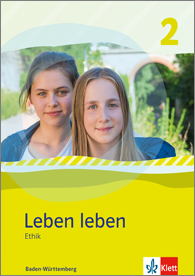 Stoffverteilungsplan für den Bildungsplan Ethik für das Gymnasium in Baden-WürttembergKlasse 5Standards für inhaltsbezogene Kompetenzen Klassen 7/8Leben lebenLeben lebenStandards für prozessbezogene KompetenzenStandards für inhaltsbezogene Kompetenzen Klassen 7/8Kapitel KompetenzentwicklungStandards für prozessbezogene Kompetenzen3.1.1 Ich und Andere   3.1.1.1 Identität,   Individualität und   RolleDie Schülerinnen und Schüler können…2 - Wer bin ich? (S. 13-30)Texte verstehen und beurteilen:Fragen an einen Text stellenWahrnehmen und sich hineinversetzenDie Schülerinnen und Schülerkönnen3. eigene Bedürfnisse, Interessen und Gefühle und die anderer erkennen und formulieren4. durch Perspektivenwechsel und wechselseitigen Austausch mögliche Empfindungen und Sichtweisen Beteiligter oder Betroffener erfassen und benennen7. Situationen und Sachverhalte aus verschiedenen Perspektiven betrachten und beschreiben9. Grundbedingungen verschiedener Perspektiven (beispielsweise Alter, physische oder psychische Merkmale, Geschlecht, sexuelle Identität oder Orientierung, Religion, Herkunft, Erfahrungen, Kultur) erkennen und erklärenAnalysieren und interpretierenDie Schülerinnen und Schüler können3. die Beteiligten und Betroffenen in ethisch-moralischen Situationen identifizieren und deren Stellenwert altersgemäß einschätzen4. die Interessenlage der Beteiligten, die zugrundeliegenden Wertvorstellungen und mögliche Wertekonflikte erläutern5. Handlungsalternativen und ihre jeweiligen Folgen herausarbeiten und erklären6. persönliche Erfahrungen mit Lebenssituationen und Einstellungen anderer vergleichen und einordnen1. ausgehend von der eigenen Person identitätsstiftendeMerkmale herausarbeiten und sich zu ihrem Einfluss auf die Individualität äußern (zum Beispiel Begabungen, Stärken, Schwächen, Einschränkungen, Wertvorstellungen, Interessen, Herkunft, soziales Umfeld,Alter, Geschlecht)Ich in der Zeit, S. 18Säulen der Identität, S. 19Texte verstehen und beurteilen:Fragen an einen Text stellenWahrnehmen und sich hineinversetzenDie Schülerinnen und Schülerkönnen3. eigene Bedürfnisse, Interessen und Gefühle und die anderer erkennen und formulieren4. durch Perspektivenwechsel und wechselseitigen Austausch mögliche Empfindungen und Sichtweisen Beteiligter oder Betroffener erfassen und benennen7. Situationen und Sachverhalte aus verschiedenen Perspektiven betrachten und beschreiben9. Grundbedingungen verschiedener Perspektiven (beispielsweise Alter, physische oder psychische Merkmale, Geschlecht, sexuelle Identität oder Orientierung, Religion, Herkunft, Erfahrungen, Kultur) erkennen und erklärenAnalysieren und interpretierenDie Schülerinnen und Schüler können3. die Beteiligten und Betroffenen in ethisch-moralischen Situationen identifizieren und deren Stellenwert altersgemäß einschätzen4. die Interessenlage der Beteiligten, die zugrundeliegenden Wertvorstellungen und mögliche Wertekonflikte erläutern5. Handlungsalternativen und ihre jeweiligen Folgen herausarbeiten und erklären6. persönliche Erfahrungen mit Lebenssituationen und Einstellungen anderer vergleichen und einordnen2. unterschiedliche Rollenerwartungen an die Einzelne oder den Einzelnen in der Vielfalt sozialer Beziehungen beschreiben und sich daraus ergebende Rollen- konflikte im Kontext von Freiheit und Abhängigkeit untersuchen undbewerten (beispielsweise Familie, Freunde, Gruppe, Gemeinde)Sich ein Bild machen, S. 20Sich abgrenzen, S. 21Sich anpassen, S. 22In Schubladen gesteckt werden, S. 22Eine Rolle spielen, S. 23Ein Junge tanzt nicht Ballett!, S. 27Texte verstehen und beurteilen:Fragen an einen Text stellenWahrnehmen und sich hineinversetzenDie Schülerinnen und Schülerkönnen3. eigene Bedürfnisse, Interessen und Gefühle und die anderer erkennen und formulieren4. durch Perspektivenwechsel und wechselseitigen Austausch mögliche Empfindungen und Sichtweisen Beteiligter oder Betroffener erfassen und benennen7. Situationen und Sachverhalte aus verschiedenen Perspektiven betrachten und beschreiben9. Grundbedingungen verschiedener Perspektiven (beispielsweise Alter, physische oder psychische Merkmale, Geschlecht, sexuelle Identität oder Orientierung, Religion, Herkunft, Erfahrungen, Kultur) erkennen und erklärenAnalysieren und interpretierenDie Schülerinnen und Schüler können3. die Beteiligten und Betroffenen in ethisch-moralischen Situationen identifizieren und deren Stellenwert altersgemäß einschätzen4. die Interessenlage der Beteiligten, die zugrundeliegenden Wertvorstellungen und mögliche Wertekonflikte erläutern5. Handlungsalternativen und ihre jeweiligen Folgen herausarbeiten und erklären6. persönliche Erfahrungen mit Lebenssituationen und Einstellungen anderer vergleichen und einordnen3. Begriffe wie Identität, Individualität und Rolle erläutern und voneinander abgrenzenKompetenzseite, Beispiel, S. 17„Er ist es!“, S. 18Eine Rolle spielen, S. 23Texte verstehen und beurteilen:Fragen an einen Text stellenWahrnehmen und sich hineinversetzenDie Schülerinnen und Schülerkönnen3. eigene Bedürfnisse, Interessen und Gefühle und die anderer erkennen und formulieren4. durch Perspektivenwechsel und wechselseitigen Austausch mögliche Empfindungen und Sichtweisen Beteiligter oder Betroffener erfassen und benennen7. Situationen und Sachverhalte aus verschiedenen Perspektiven betrachten und beschreiben9. Grundbedingungen verschiedener Perspektiven (beispielsweise Alter, physische oder psychische Merkmale, Geschlecht, sexuelle Identität oder Orientierung, Religion, Herkunft, Erfahrungen, Kultur) erkennen und erklärenAnalysieren und interpretierenDie Schülerinnen und Schüler können3. die Beteiligten und Betroffenen in ethisch-moralischen Situationen identifizieren und deren Stellenwert altersgemäß einschätzen4. die Interessenlage der Beteiligten, die zugrundeliegenden Wertvorstellungen und mögliche Wertekonflikte erläutern5. Handlungsalternativen und ihre jeweiligen Folgen herausarbeiten und erklären6. persönliche Erfahrungen mit Lebenssituationen und Einstellungen anderer vergleichen und einordnen4. Möglichkeiten und Gefahren für die Einzelne oder den Einzelnen innerhalb verschie-dener sozialer Beziehungen identifizieren und bewerten (zum Beispiel Freundschaften, Peergroups, Familie,Verein, Klasse)Gar nicht cool, S. 19Verflixtes Spiegelbild, S. 24Krankhafter Diätwahn, S. 25Zu dick, na und!, S. 26Ich wäre gerne anders, S. 27Ein Junge tanzt nicht Ballett!, S. 27Texte verstehen und beurteilen:Fragen an einen Text stellenWahrnehmen und sich hineinversetzenDie Schülerinnen und Schülerkönnen3. eigene Bedürfnisse, Interessen und Gefühle und die anderer erkennen und formulieren4. durch Perspektivenwechsel und wechselseitigen Austausch mögliche Empfindungen und Sichtweisen Beteiligter oder Betroffener erfassen und benennen7. Situationen und Sachverhalte aus verschiedenen Perspektiven betrachten und beschreiben9. Grundbedingungen verschiedener Perspektiven (beispielsweise Alter, physische oder psychische Merkmale, Geschlecht, sexuelle Identität oder Orientierung, Religion, Herkunft, Erfahrungen, Kultur) erkennen und erklärenAnalysieren und interpretierenDie Schülerinnen und Schüler können3. die Beteiligten und Betroffenen in ethisch-moralischen Situationen identifizieren und deren Stellenwert altersgemäß einschätzen4. die Interessenlage der Beteiligten, die zugrundeliegenden Wertvorstellungen und mögliche Wertekonflikte erläutern5. Handlungsalternativen und ihre jeweiligen Folgen herausarbeiten und erklären6. persönliche Erfahrungen mit Lebenssituationen und Einstellungen anderer vergleichen und einordnen5. allgemeine Bedingungen fürein verantwortliches Miteinander erläutern und begründen (zum Beispiel bezogen auf Respekt, Achtung, Fairness, Gerechtigkeit)Du bist anders? Na und?!, S. 28Texte verstehen und beurteilen:Fragen an einen Text stellenWahrnehmen und sich hineinversetzenDie Schülerinnen und Schülerkönnen3. eigene Bedürfnisse, Interessen und Gefühle und die anderer erkennen und formulieren4. durch Perspektivenwechsel und wechselseitigen Austausch mögliche Empfindungen und Sichtweisen Beteiligter oder Betroffener erfassen und benennen7. Situationen und Sachverhalte aus verschiedenen Perspektiven betrachten und beschreiben9. Grundbedingungen verschiedener Perspektiven (beispielsweise Alter, physische oder psychische Merkmale, Geschlecht, sexuelle Identität oder Orientierung, Religion, Herkunft, Erfahrungen, Kultur) erkennen und erklärenAnalysieren und interpretierenDie Schülerinnen und Schüler können3. die Beteiligten und Betroffenen in ethisch-moralischen Situationen identifizieren und deren Stellenwert altersgemäß einschätzen4. die Interessenlage der Beteiligten, die zugrundeliegenden Wertvorstellungen und mögliche Wertekonflikte erläutern5. Handlungsalternativen und ihre jeweiligen Folgen herausarbeiten und erklären6. persönliche Erfahrungen mit Lebenssituationen und Einstellungen anderer vergleichen und einordnen3.1.1 Ich und Andere3.1.1.2 Freiheit und VerantwortungDie Schülerinnen und Schülerkönnen3 - Freu und verantwortl-ICH (S. 31-30)Meinungen austauschen und eine Meinung vertreten:Kontra gebenArgumentieren und reflektierenDie Schülerinnen und Schüler können1. sich zu ethisch relevanten Themen, Frage- und Problemstellungen äußern und eine Position argumentativ darlegen2. einen Standpunkt begründet und unter Bezug auf moralische Regeln und ethische Grundsätze vertreten4. verschiedene Argumente in der ethischen Auseinandersetzung in Beziehung setzen und gewichten5. Werte und Normen bei ethischen Frage- und Problemstellungen diskutieren6. die Geltungsansprüche von leitenden Prinzipien und Regeln hinsichtlich ethischer Fragen und Problemstellungen kritisch prüfen und erörtern7. in kommunikativ-argumentativen Kontexten (beispielsweise Rollenspiele, Szenarien, Fallbeispiele, Diskussionen) Position beziehen und gemeinsamneue Lösungsansätze entwerfen und vertretenWahrnehmen und sich hineinversetzenDie Schülerinnen und Schüler können3. eigene Bedürfnisse, Interessen und Gefühle und die anderer erkennen und beschreiben4. durch Perspektivenwechsel und wechselseitigen Austausch mögliche Empfindungen und Sichtweisen Beteiligter oder Betroffener erfassen und benennen5. Phänomene, Situationen oder Sachverhalte und dieZugrundeliegenden Werte und Normen benennen und differenziert darstellenAnalysieren und interpretierenDie Schülerinnen und Schüler können1. Informationen aus verschiedenen Quellen als Denkanstoß für die Deutung ethisch relevanter Sachverhalte erschließen2. zentrale Begriffe der Ethik erläutern, voneinander abgrenzen und bestimmen3. eine Meinung zu ethisch-moralischen Themen, Frage und Problemstellungen darlegen und erläutern4. das eigene Vorverständnis zu ethisch-moralischen Themen, Frage- und Problemstellungen klären und mit Lebenssituationen und Einstellungen anderer vergleichen8. Argumentationen (*zum Beispiel aus Texten der Moralphilosophie*) für die Deutung ethisch-moralischer Sachverhalte erarbeiten und einordnen1. Faktoren, die sie bei ihren Entscheidungen und in ihrem Handeln beeinflussen, gewichten und sich mit Möglichkeiten selbstbestimmten Entscheidens und Handelns auseinandersetzenRobert nimmt sich frei, S. 36Ohne Zwänge, S. 38Meinungen austauschen und eine Meinung vertreten:Kontra gebenArgumentieren und reflektierenDie Schülerinnen und Schüler können1. sich zu ethisch relevanten Themen, Frage- und Problemstellungen äußern und eine Position argumentativ darlegen2. einen Standpunkt begründet und unter Bezug auf moralische Regeln und ethische Grundsätze vertreten4. verschiedene Argumente in der ethischen Auseinandersetzung in Beziehung setzen und gewichten5. Werte und Normen bei ethischen Frage- und Problemstellungen diskutieren6. die Geltungsansprüche von leitenden Prinzipien und Regeln hinsichtlich ethischer Fragen und Problemstellungen kritisch prüfen und erörtern7. in kommunikativ-argumentativen Kontexten (beispielsweise Rollenspiele, Szenarien, Fallbeispiele, Diskussionen) Position beziehen und gemeinsamneue Lösungsansätze entwerfen und vertretenWahrnehmen und sich hineinversetzenDie Schülerinnen und Schüler können3. eigene Bedürfnisse, Interessen und Gefühle und die anderer erkennen und beschreiben4. durch Perspektivenwechsel und wechselseitigen Austausch mögliche Empfindungen und Sichtweisen Beteiligter oder Betroffener erfassen und benennen5. Phänomene, Situationen oder Sachverhalte und dieZugrundeliegenden Werte und Normen benennen und differenziert darstellenAnalysieren und interpretierenDie Schülerinnen und Schüler können1. Informationen aus verschiedenen Quellen als Denkanstoß für die Deutung ethisch relevanter Sachverhalte erschließen2. zentrale Begriffe der Ethik erläutern, voneinander abgrenzen und bestimmen3. eine Meinung zu ethisch-moralischen Themen, Frage und Problemstellungen darlegen und erläutern4. das eigene Vorverständnis zu ethisch-moralischen Themen, Frage- und Problemstellungen klären und mit Lebenssituationen und Einstellungen anderer vergleichen8. Argumentationen (*zum Beispiel aus Texten der Moralphilosophie*) für die Deutung ethisch-moralischer Sachverhalte erarbeiten und einordnen2. Formen von Freiheit bestimmen und voneinander abgrenzen (zum Beispiel Handlungsfreiheit, Willensfreiheit)Zwei Arten der Freiheit, S. 36Handlungsfreiheit, S. 37Meinungen austauschen und eine Meinung vertreten:Kontra gebenArgumentieren und reflektierenDie Schülerinnen und Schüler können1. sich zu ethisch relevanten Themen, Frage- und Problemstellungen äußern und eine Position argumentativ darlegen2. einen Standpunkt begründet und unter Bezug auf moralische Regeln und ethische Grundsätze vertreten4. verschiedene Argumente in der ethischen Auseinandersetzung in Beziehung setzen und gewichten5. Werte und Normen bei ethischen Frage- und Problemstellungen diskutieren6. die Geltungsansprüche von leitenden Prinzipien und Regeln hinsichtlich ethischer Fragen und Problemstellungen kritisch prüfen und erörtern7. in kommunikativ-argumentativen Kontexten (beispielsweise Rollenspiele, Szenarien, Fallbeispiele, Diskussionen) Position beziehen und gemeinsamneue Lösungsansätze entwerfen und vertretenWahrnehmen und sich hineinversetzenDie Schülerinnen und Schüler können3. eigene Bedürfnisse, Interessen und Gefühle und die anderer erkennen und beschreiben4. durch Perspektivenwechsel und wechselseitigen Austausch mögliche Empfindungen und Sichtweisen Beteiligter oder Betroffener erfassen und benennen5. Phänomene, Situationen oder Sachverhalte und dieZugrundeliegenden Werte und Normen benennen und differenziert darstellenAnalysieren und interpretierenDie Schülerinnen und Schüler können1. Informationen aus verschiedenen Quellen als Denkanstoß für die Deutung ethisch relevanter Sachverhalte erschließen2. zentrale Begriffe der Ethik erläutern, voneinander abgrenzen und bestimmen3. eine Meinung zu ethisch-moralischen Themen, Frage und Problemstellungen darlegen und erläutern4. das eigene Vorverständnis zu ethisch-moralischen Themen, Frage- und Problemstellungen klären und mit Lebenssituationen und Einstellungen anderer vergleichen8. Argumentationen (*zum Beispiel aus Texten der Moralphilosophie*) für die Deutung ethisch-moralischer Sachverhalte erarbeiten und einordnen3. die Spannung zwischen Abhängigkeit und Freiheit in der Adoleszenz darlegen und dazu Stellung nehmenFreiheit und Unfreiheit, S. 37Ohne Grenzen, S. 40Meinungen austauschen und eine Meinung vertreten:Kontra gebenArgumentieren und reflektierenDie Schülerinnen und Schüler können1. sich zu ethisch relevanten Themen, Frage- und Problemstellungen äußern und eine Position argumentativ darlegen2. einen Standpunkt begründet und unter Bezug auf moralische Regeln und ethische Grundsätze vertreten4. verschiedene Argumente in der ethischen Auseinandersetzung in Beziehung setzen und gewichten5. Werte und Normen bei ethischen Frage- und Problemstellungen diskutieren6. die Geltungsansprüche von leitenden Prinzipien und Regeln hinsichtlich ethischer Fragen und Problemstellungen kritisch prüfen und erörtern7. in kommunikativ-argumentativen Kontexten (beispielsweise Rollenspiele, Szenarien, Fallbeispiele, Diskussionen) Position beziehen und gemeinsamneue Lösungsansätze entwerfen und vertretenWahrnehmen und sich hineinversetzenDie Schülerinnen und Schüler können3. eigene Bedürfnisse, Interessen und Gefühle und die anderer erkennen und beschreiben4. durch Perspektivenwechsel und wechselseitigen Austausch mögliche Empfindungen und Sichtweisen Beteiligter oder Betroffener erfassen und benennen5. Phänomene, Situationen oder Sachverhalte und dieZugrundeliegenden Werte und Normen benennen und differenziert darstellenAnalysieren und interpretierenDie Schülerinnen und Schüler können1. Informationen aus verschiedenen Quellen als Denkanstoß für die Deutung ethisch relevanter Sachverhalte erschließen2. zentrale Begriffe der Ethik erläutern, voneinander abgrenzen und bestimmen3. eine Meinung zu ethisch-moralischen Themen, Frage und Problemstellungen darlegen und erläutern4. das eigene Vorverständnis zu ethisch-moralischen Themen, Frage- und Problemstellungen klären und mit Lebenssituationen und Einstellungen anderer vergleichen8. Argumentationen (*zum Beispiel aus Texten der Moralphilosophie*) für die Deutung ethisch-moralischer Sachverhalte erarbeiten und einordnen4. Verantwortung in ihren verschiedenen Dimensionen benennen (zum Beispiel wer, wem gegenüber, wofür, weswegen, wann)Pampa Blues, S. 41Verantwortung fühlen. S. 42Ver-ANTWORT-ung, S. 42Meinungen austauschen und eine Meinung vertreten:Kontra gebenArgumentieren und reflektierenDie Schülerinnen und Schüler können1. sich zu ethisch relevanten Themen, Frage- und Problemstellungen äußern und eine Position argumentativ darlegen2. einen Standpunkt begründet und unter Bezug auf moralische Regeln und ethische Grundsätze vertreten4. verschiedene Argumente in der ethischen Auseinandersetzung in Beziehung setzen und gewichten5. Werte und Normen bei ethischen Frage- und Problemstellungen diskutieren6. die Geltungsansprüche von leitenden Prinzipien und Regeln hinsichtlich ethischer Fragen und Problemstellungen kritisch prüfen und erörtern7. in kommunikativ-argumentativen Kontexten (beispielsweise Rollenspiele, Szenarien, Fallbeispiele, Diskussionen) Position beziehen und gemeinsamneue Lösungsansätze entwerfen und vertretenWahrnehmen und sich hineinversetzenDie Schülerinnen und Schüler können3. eigene Bedürfnisse, Interessen und Gefühle und die anderer erkennen und beschreiben4. durch Perspektivenwechsel und wechselseitigen Austausch mögliche Empfindungen und Sichtweisen Beteiligter oder Betroffener erfassen und benennen5. Phänomene, Situationen oder Sachverhalte und dieZugrundeliegenden Werte und Normen benennen und differenziert darstellenAnalysieren und interpretierenDie Schülerinnen und Schüler können1. Informationen aus verschiedenen Quellen als Denkanstoß für die Deutung ethisch relevanter Sachverhalte erschließen2. zentrale Begriffe der Ethik erläutern, voneinander abgrenzen und bestimmen3. eine Meinung zu ethisch-moralischen Themen, Frage und Problemstellungen darlegen und erläutern4. das eigene Vorverständnis zu ethisch-moralischen Themen, Frage- und Problemstellungen klären und mit Lebenssituationen und Einstellungen anderer vergleichen8. Argumentationen (*zum Beispiel aus Texten der Moralphilosophie*) für die Deutung ethisch-moralischer Sachverhalte erarbeiten und einordnen5. anhand von Beispielen den Zusammenhang zwischen Freiheit und Verantwortung aufzeigen und eigene Verant-wortlichkeiten benennen (zum Beispiel soziale Beziehungen, Nachhaltigkeit)Die volle Verantwortlichkeit, S. 43Bedingt verantwortlich, S. 43Aus Rücksichtnahme, S. 44Aus Verantwortung, S. 44Meinungen austauschen und eine Meinung vertreten:Kontra gebenArgumentieren und reflektierenDie Schülerinnen und Schüler können1. sich zu ethisch relevanten Themen, Frage- und Problemstellungen äußern und eine Position argumentativ darlegen2. einen Standpunkt begründet und unter Bezug auf moralische Regeln und ethische Grundsätze vertreten4. verschiedene Argumente in der ethischen Auseinandersetzung in Beziehung setzen und gewichten5. Werte und Normen bei ethischen Frage- und Problemstellungen diskutieren6. die Geltungsansprüche von leitenden Prinzipien und Regeln hinsichtlich ethischer Fragen und Problemstellungen kritisch prüfen und erörtern7. in kommunikativ-argumentativen Kontexten (beispielsweise Rollenspiele, Szenarien, Fallbeispiele, Diskussionen) Position beziehen und gemeinsamneue Lösungsansätze entwerfen und vertretenWahrnehmen und sich hineinversetzenDie Schülerinnen und Schüler können3. eigene Bedürfnisse, Interessen und Gefühle und die anderer erkennen und beschreiben4. durch Perspektivenwechsel und wechselseitigen Austausch mögliche Empfindungen und Sichtweisen Beteiligter oder Betroffener erfassen und benennen5. Phänomene, Situationen oder Sachverhalte und dieZugrundeliegenden Werte und Normen benennen und differenziert darstellenAnalysieren und interpretierenDie Schülerinnen und Schüler können1. Informationen aus verschiedenen Quellen als Denkanstoß für die Deutung ethisch relevanter Sachverhalte erschließen2. zentrale Begriffe der Ethik erläutern, voneinander abgrenzen und bestimmen3. eine Meinung zu ethisch-moralischen Themen, Frage und Problemstellungen darlegen und erläutern4. das eigene Vorverständnis zu ethisch-moralischen Themen, Frage- und Problemstellungen klären und mit Lebenssituationen und Einstellungen anderer vergleichen8. Argumentationen (*zum Beispiel aus Texten der Moralphilosophie*) für die Deutung ethisch-moralischer Sachverhalte erarbeiten und einordnen6. Aspekte eines selbstbestimmten und glücklichen Lebens erläutern und bewerten (zum Beispiel bezogen auf Berufsziel, Formen der Beteiligung, Beziehungen, sexuelle Identität, Gesundheit, Medien)Lernaufgabe, S. 32Ohne Kompromisse, S. 38Meinungen austauschen und eine Meinung vertreten:Kontra gebenArgumentieren und reflektierenDie Schülerinnen und Schüler können1. sich zu ethisch relevanten Themen, Frage- und Problemstellungen äußern und eine Position argumentativ darlegen2. einen Standpunkt begründet und unter Bezug auf moralische Regeln und ethische Grundsätze vertreten4. verschiedene Argumente in der ethischen Auseinandersetzung in Beziehung setzen und gewichten5. Werte und Normen bei ethischen Frage- und Problemstellungen diskutieren6. die Geltungsansprüche von leitenden Prinzipien und Regeln hinsichtlich ethischer Fragen und Problemstellungen kritisch prüfen und erörtern7. in kommunikativ-argumentativen Kontexten (beispielsweise Rollenspiele, Szenarien, Fallbeispiele, Diskussionen) Position beziehen und gemeinsamneue Lösungsansätze entwerfen und vertretenWahrnehmen und sich hineinversetzenDie Schülerinnen und Schüler können3. eigene Bedürfnisse, Interessen und Gefühle und die anderer erkennen und beschreiben4. durch Perspektivenwechsel und wechselseitigen Austausch mögliche Empfindungen und Sichtweisen Beteiligter oder Betroffener erfassen und benennen5. Phänomene, Situationen oder Sachverhalte und dieZugrundeliegenden Werte und Normen benennen und differenziert darstellenAnalysieren und interpretierenDie Schülerinnen und Schüler können1. Informationen aus verschiedenen Quellen als Denkanstoß für die Deutung ethisch relevanter Sachverhalte erschließen2. zentrale Begriffe der Ethik erläutern, voneinander abgrenzen und bestimmen3. eine Meinung zu ethisch-moralischen Themen, Frage und Problemstellungen darlegen und erläutern4. das eigene Vorverständnis zu ethisch-moralischen Themen, Frage- und Problemstellungen klären und mit Lebenssituationen und Einstellungen anderer vergleichen8. Argumentationen (*zum Beispiel aus Texten der Moralphilosophie*) für die Deutung ethisch-moralischer Sachverhalte erarbeiten und einordnen3.1.1 Ich und Andere3.1.1.3 GerechtigkeitDie Schülerinnen und Schüler können4 - Chancen für eine gerechte Welt (S. 47-60)Begriffe untersuchen und verwenden:Einen Begriff in den Griff kriegenProzessbezogene Kompetenzen Analysieren und interpretierenDie Schülerinnen und Schüler können1. Informationen aus verschiedenen Quellen als Denkanstoß für die Deutung ethisch relevanter Sachverhalte erschließen9. ethisch-moralische Sachverhalte unter verschiedenen Gesichtspunkten und Fragestellungen untersuchen und problematisierenBeurteilen und (sich) entscheidenDie Schülerinnen und Schüler können3. ethische Grundsätze und moralische Regeln in Frage- und Problemstellungen vergleichen, abwägen und sich begründet entscheiden6. eigene Handlungsoptionen entwerfen, im Hinblick auf Folgen und Realisierbarkeit bewerten und die Rolle von Vernunft und Gefühl beim Entscheiden kritisch prüfen1. ihr Verständnis von Gerechtigkeit und Ungerechtigkeit an Beispielen darstellen und erläutern (beispielsweise bezogen auf Schulleben, Familie, Freundschaft, Bildung, Sport)Was gehört zur Gerechtigkeit?, S. 52Was heißt eigentlich gerecht?, S. 52Gerechtigkeitsformeln, S. 53Ich bin ein Mensch, genau wiedu!, S. 54Gleiche Rechte für alle, S. 55Inklusion, S. 58Begriffe untersuchen und verwenden:Einen Begriff in den Griff kriegenProzessbezogene Kompetenzen Analysieren und interpretierenDie Schülerinnen und Schüler können1. Informationen aus verschiedenen Quellen als Denkanstoß für die Deutung ethisch relevanter Sachverhalte erschließen9. ethisch-moralische Sachverhalte unter verschiedenen Gesichtspunkten und Fragestellungen untersuchen und problematisierenBeurteilen und (sich) entscheidenDie Schülerinnen und Schüler können3. ethische Grundsätze und moralische Regeln in Frage- und Problemstellungen vergleichen, abwägen und sich begründet entscheiden6. eigene Handlungsoptionen entwerfen, im Hinblick auf Folgen und Realisierbarkeit bewerten und die Rolle von Vernunft und Gefühl beim Entscheiden kritisch prüfen2. unterschiedliche Formen von Gerechtigkeit vergleichen und erörtern (zum Beispiel Chancengleichheit, Verhältnismäßigkeit, Gleichberechtigung, Nachteilsausgleich)Lernaufgabe: Ein Lernplakatgestalten, S. 48–49Kompetenz: Begriffe untersuchenund verwenden, S. 50–51Was gehört zur Gerechtigkeit,S. 52Was heißt eigentlich gerecht?,S. 52–53Gerechtigkeitsformeln, S. 53Begriffe untersuchen und verwenden:Einen Begriff in den Griff kriegenProzessbezogene Kompetenzen Analysieren und interpretierenDie Schülerinnen und Schüler können1. Informationen aus verschiedenen Quellen als Denkanstoß für die Deutung ethisch relevanter Sachverhalte erschließen9. ethisch-moralische Sachverhalte unter verschiedenen Gesichtspunkten und Fragestellungen untersuchen und problematisierenBeurteilen und (sich) entscheidenDie Schülerinnen und Schüler können3. ethische Grundsätze und moralische Regeln in Frage- und Problemstellungen vergleichen, abwägen und sich begründet entscheiden6. eigene Handlungsoptionen entwerfen, im Hinblick auf Folgen und Realisierbarkeit bewerten und die Rolle von Vernunft und Gefühl beim Entscheiden kritisch prüfen3. die Bedeutung grundlegenderRechte zur Sicherung von Gerechtigkeit aufzeigen und erklären (beispielsweise Menschenrechte, UN-Konvention, Kinderrechte)Ich bin ein Mensch, genau wiedu!, S. 54Gleiche Rechte für alle, S. 55Begriffe untersuchen und verwenden:Einen Begriff in den Griff kriegenProzessbezogene Kompetenzen Analysieren und interpretierenDie Schülerinnen und Schüler können1. Informationen aus verschiedenen Quellen als Denkanstoß für die Deutung ethisch relevanter Sachverhalte erschließen9. ethisch-moralische Sachverhalte unter verschiedenen Gesichtspunkten und Fragestellungen untersuchen und problematisierenBeurteilen und (sich) entscheidenDie Schülerinnen und Schüler können3. ethische Grundsätze und moralische Regeln in Frage- und Problemstellungen vergleichen, abwägen und sich begründet entscheiden6. eigene Handlungsoptionen entwerfen, im Hinblick auf Folgen und Realisierbarkeit bewerten und die Rolle von Vernunft und Gefühl beim Entscheiden kritisch prüfen4. die wechselseitige Achtung als wesentliche Grundlage der Gerechtigkeit herausarbeiten und darlegen (zum Beispiel Inklusion, Integration, Partizipation)Menschen mit Behinderung, S. 56Alte und neue Sichtweise der„Behinderung“, S. 57Inklusion, S. 58Begriffe untersuchen und verwenden:Einen Begriff in den Griff kriegenProzessbezogene Kompetenzen Analysieren und interpretierenDie Schülerinnen und Schüler können1. Informationen aus verschiedenen Quellen als Denkanstoß für die Deutung ethisch relevanter Sachverhalte erschließen9. ethisch-moralische Sachverhalte unter verschiedenen Gesichtspunkten und Fragestellungen untersuchen und problematisierenBeurteilen und (sich) entscheidenDie Schülerinnen und Schüler können3. ethische Grundsätze und moralische Regeln in Frage- und Problemstellungen vergleichen, abwägen und sich begründet entscheiden6. eigene Handlungsoptionen entwerfen, im Hinblick auf Folgen und Realisierbarkeit bewerten und die Rolle von Vernunft und Gefühl beim Entscheiden kritisch prüfen5. verantwortliches Handeln im Hinblick auf gerechte Lebensverhältnisse entwerfen und bewertenGleiche Rechte für alle, S. 55Alte und neue Sichtweise der„Behinderung“, S. 57Inklusion, S. 58Begriffe untersuchen und verwenden:Einen Begriff in den Griff kriegenProzessbezogene Kompetenzen Analysieren und interpretierenDie Schülerinnen und Schüler können1. Informationen aus verschiedenen Quellen als Denkanstoß für die Deutung ethisch relevanter Sachverhalte erschließen9. ethisch-moralische Sachverhalte unter verschiedenen Gesichtspunkten und Fragestellungen untersuchen und problematisierenBeurteilen und (sich) entscheidenDie Schülerinnen und Schüler können3. ethische Grundsätze und moralische Regeln in Frage- und Problemstellungen vergleichen, abwägen und sich begründet entscheiden6. eigene Handlungsoptionen entwerfen, im Hinblick auf Folgen und Realisierbarkeit bewerten und die Rolle von Vernunft und Gefühl beim Entscheiden kritisch prüfen3.1.2 Konflikte und Gewalt3.1.2.1 Friedliches Zusammenleben und die Bedeutung von KonfliktenDie Schülerinnen und Schüler können5 - Miteinander statt gegeneinander (S. 61-78)Argumentieren und schlussfolgern:Eine Argumentation aufbauenWahrnehmen und sich hineinversetzenDie Schülerinnen und Schüler können1. ihre Wahrnehmung von Phänomenen, Sachverhaltenund ethisch relevanten Situationen wiedergeben2. ihre Wahrnehmung mit der anderer vergleichen und dabei Vormeinungen, Gewohnheiten und Prägungen (beispielsweise personal, sozial, kulturell, religiös, ethnisch, medial) berücksichtigen und aufzeigen3. eigene Bedürfnisse, Interessen und Gefühle und dieanderer erkennen und formulieren4. durch Perspektivenwechsel und wechselseitigen Austausch mögliche Empfindungen und Sichtweisen Beteiligter oder Betroffener erfassen und benennen5. in Situationen, Ereignissen oder Handlungen ethisch-moralische Fragestellungen oder Probleme identifizieren6. eigene Bedürfnisse, Interessen und Gefühle und die anderer erkennen und formulieren7. Situationen und Sachverhalte aus verschiedenen Perspektiven betrachten und beschreibenAnalysieren und interpretierenDie Schülerinnen und Schüler können1. Informationen aus verschiedenen Quellen als Denkanstoß für die Deutung ethisch relevanter Sachverhalte erschließen2. zentrale Begriffe der Ethik erläutern, voneinander abgrenzen und bestimmen3. eine Meinung zu ethisch-moralischen Themen, Frage und Problemstellungen darlegen und erläutern4. die Interessenlage der Beteiligten, die zugrundeliegenden Wertvorstellungen und mögliche Wertekonflikte erläutern5. Handlungsalternativen und ihre jeweiligen Folgen herausarbeiten und erklären6. die Beteiligten und Betroffenen in ethisch relevanten Situationen identifizieren und deren Stellenwert darlegen7. die Interessenlage der Beteiligten und Betroffenen, die zugrundeliegenden Wertevorstellungen und mögliche Wertekonflikte erläuternBeurteilen und (sich) entscheidenDie Schülerinnen und Schüler können2. verschiedene Begründungen (beispielsweise Autorität, Religion, Tradition, Konvention, Moralphilosophie) abwägen und bewerten3. ethische Grundsätze und moralische Regeln in Frage und Problemstellungen vergleichen, abwägen und sich begründet entscheiden4. eigene begründete Standpunkte entwickeln und moralphilosophische Begründungsansätze einbeziehen1. Ursachen und Folgen von Konflikten an Beispielen herausarbeiten und im Zusammenhang mit Vorstellungen eines friedlichen Zusammenlebens untersuchen (zum Beispiel bezogen auf Intoleranz, Ungerechtigkeit, Wertekollision, Vorurteile, Diskriminierung)Vorstellungen friedlichen Zusammenlebens, S. 66Arten und Ursachen von Konflikten,S. 67Argumentieren und schlussfolgern:Eine Argumentation aufbauenWahrnehmen und sich hineinversetzenDie Schülerinnen und Schüler können1. ihre Wahrnehmung von Phänomenen, Sachverhaltenund ethisch relevanten Situationen wiedergeben2. ihre Wahrnehmung mit der anderer vergleichen und dabei Vormeinungen, Gewohnheiten und Prägungen (beispielsweise personal, sozial, kulturell, religiös, ethnisch, medial) berücksichtigen und aufzeigen3. eigene Bedürfnisse, Interessen und Gefühle und dieanderer erkennen und formulieren4. durch Perspektivenwechsel und wechselseitigen Austausch mögliche Empfindungen und Sichtweisen Beteiligter oder Betroffener erfassen und benennen5. in Situationen, Ereignissen oder Handlungen ethisch-moralische Fragestellungen oder Probleme identifizieren6. eigene Bedürfnisse, Interessen und Gefühle und die anderer erkennen und formulieren7. Situationen und Sachverhalte aus verschiedenen Perspektiven betrachten und beschreibenAnalysieren und interpretierenDie Schülerinnen und Schüler können1. Informationen aus verschiedenen Quellen als Denkanstoß für die Deutung ethisch relevanter Sachverhalte erschließen2. zentrale Begriffe der Ethik erläutern, voneinander abgrenzen und bestimmen3. eine Meinung zu ethisch-moralischen Themen, Frage und Problemstellungen darlegen und erläutern4. die Interessenlage der Beteiligten, die zugrundeliegenden Wertvorstellungen und mögliche Wertekonflikte erläutern5. Handlungsalternativen und ihre jeweiligen Folgen herausarbeiten und erklären6. die Beteiligten und Betroffenen in ethisch relevanten Situationen identifizieren und deren Stellenwert darlegen7. die Interessenlage der Beteiligten und Betroffenen, die zugrundeliegenden Wertevorstellungen und mögliche Wertekonflikte erläuternBeurteilen und (sich) entscheidenDie Schülerinnen und Schüler können2. verschiedene Begründungen (beispielsweise Autorität, Religion, Tradition, Konvention, Moralphilosophie) abwägen und bewerten3. ethische Grundsätze und moralische Regeln in Frage und Problemstellungen vergleichen, abwägen und sich begründet entscheiden4. eigene begründete Standpunkte entwickeln und moralphilosophische Begründungsansätze einbeziehen2. Formen von Gewalt in ihrer eigenen Lebenswelt identifizieren, unterscheiden und diskutieren (zum Beispiel physische, psychische, individuelle, kollektive Gewalt)Pass auf, was du sagst, S. 68Sprachliche und körperlicheGewalt, S. 68–69„Schwuchtel geht flott über dieLippen.“, S. 70„Du Opfer!“, S. 71Argumentieren und schlussfolgern:Eine Argumentation aufbauenWahrnehmen und sich hineinversetzenDie Schülerinnen und Schüler können1. ihre Wahrnehmung von Phänomenen, Sachverhaltenund ethisch relevanten Situationen wiedergeben2. ihre Wahrnehmung mit der anderer vergleichen und dabei Vormeinungen, Gewohnheiten und Prägungen (beispielsweise personal, sozial, kulturell, religiös, ethnisch, medial) berücksichtigen und aufzeigen3. eigene Bedürfnisse, Interessen und Gefühle und dieanderer erkennen und formulieren4. durch Perspektivenwechsel und wechselseitigen Austausch mögliche Empfindungen und Sichtweisen Beteiligter oder Betroffener erfassen und benennen5. in Situationen, Ereignissen oder Handlungen ethisch-moralische Fragestellungen oder Probleme identifizieren6. eigene Bedürfnisse, Interessen und Gefühle und die anderer erkennen und formulieren7. Situationen und Sachverhalte aus verschiedenen Perspektiven betrachten und beschreibenAnalysieren und interpretierenDie Schülerinnen und Schüler können1. Informationen aus verschiedenen Quellen als Denkanstoß für die Deutung ethisch relevanter Sachverhalte erschließen2. zentrale Begriffe der Ethik erläutern, voneinander abgrenzen und bestimmen3. eine Meinung zu ethisch-moralischen Themen, Frage und Problemstellungen darlegen und erläutern4. die Interessenlage der Beteiligten, die zugrundeliegenden Wertvorstellungen und mögliche Wertekonflikte erläutern5. Handlungsalternativen und ihre jeweiligen Folgen herausarbeiten und erklären6. die Beteiligten und Betroffenen in ethisch relevanten Situationen identifizieren und deren Stellenwert darlegen7. die Interessenlage der Beteiligten und Betroffenen, die zugrundeliegenden Wertevorstellungen und mögliche Wertekonflikte erläuternBeurteilen und (sich) entscheidenDie Schülerinnen und Schüler können2. verschiedene Begründungen (beispielsweise Autorität, Religion, Tradition, Konvention, Moralphilosophie) abwägen und bewerten3. ethische Grundsätze und moralische Regeln in Frage und Problemstellungen vergleichen, abwägen und sich begründet entscheiden4. eigene begründete Standpunkte entwickeln und moralphilosophische Begründungsansätze einbeziehen3. Werte und Normen als Voraussetzung und Grundlage eines friedlichen Zusammenlebens beschreiben, in ihrer Bedeutung erläutern und altersgemäß reflektieren (zum Beispiel Toleranz, Achtung, Gerechtigkeit, Menschenrechte, Grundgesetz)Regeln für verschiedenenLebensbereiche, S. 72Wenn jeder an sich denkt, …,S. 72–73Regeln schützen Werte, S. 73Sich in andere hineinversetzen,S. 74Die Goldene Regel anwenden, S. 75Weiter nachdenken über dieGoldene Regel, S. 75Die Goldene Regel in Religionund Philosophie, S. 76Argumentieren und schlussfolgern:Eine Argumentation aufbauenWahrnehmen und sich hineinversetzenDie Schülerinnen und Schüler können1. ihre Wahrnehmung von Phänomenen, Sachverhaltenund ethisch relevanten Situationen wiedergeben2. ihre Wahrnehmung mit der anderer vergleichen und dabei Vormeinungen, Gewohnheiten und Prägungen (beispielsweise personal, sozial, kulturell, religiös, ethnisch, medial) berücksichtigen und aufzeigen3. eigene Bedürfnisse, Interessen und Gefühle und dieanderer erkennen und formulieren4. durch Perspektivenwechsel und wechselseitigen Austausch mögliche Empfindungen und Sichtweisen Beteiligter oder Betroffener erfassen und benennen5. in Situationen, Ereignissen oder Handlungen ethisch-moralische Fragestellungen oder Probleme identifizieren6. eigene Bedürfnisse, Interessen und Gefühle und die anderer erkennen und formulieren7. Situationen und Sachverhalte aus verschiedenen Perspektiven betrachten und beschreibenAnalysieren und interpretierenDie Schülerinnen und Schüler können1. Informationen aus verschiedenen Quellen als Denkanstoß für die Deutung ethisch relevanter Sachverhalte erschließen2. zentrale Begriffe der Ethik erläutern, voneinander abgrenzen und bestimmen3. eine Meinung zu ethisch-moralischen Themen, Frage und Problemstellungen darlegen und erläutern4. die Interessenlage der Beteiligten, die zugrundeliegenden Wertvorstellungen und mögliche Wertekonflikte erläutern5. Handlungsalternativen und ihre jeweiligen Folgen herausarbeiten und erklären6. die Beteiligten und Betroffenen in ethisch relevanten Situationen identifizieren und deren Stellenwert darlegen7. die Interessenlage der Beteiligten und Betroffenen, die zugrundeliegenden Wertevorstellungen und mögliche Wertekonflikte erläuternBeurteilen und (sich) entscheidenDie Schülerinnen und Schüler können2. verschiedene Begründungen (beispielsweise Autorität, Religion, Tradition, Konvention, Moralphilosophie) abwägen und bewerten3. ethische Grundsätze und moralische Regeln in Frage und Problemstellungen vergleichen, abwägen und sich begründet entscheiden4. eigene begründete Standpunkte entwickeln und moralphilosophische Begründungsansätze einbeziehen3.1.2 Konflikte und Gewalt3.1.2.2 Verantwortung im Umgang mit Konflikten und GewaltDie Schülerinnen und Schüler können6 - Streiten will gelernt sein (S. 79-96)Konflikte gewaltfrei lösen:Einem Win-Win-Fahrplan folgenWahrnehmen und sich hineinversetzenDie Schülerinnen und Schüler können1. ihre Wahrnehmung von Phänomenen, Sachverhalten und ethisch relevanten Situationen wiedergeben2. ihre Wahrnehmung mit der anderer vergleichen und dabei Vormeinungen, Gewohnheiten und Prägungen (beispielsweise personal, sozial, kulturell, religiös, ethnisch, medial) berücksichtigen und aufzeigen3. eigene Bedürfnisse, Interessen und Gefühle und die anderer erkennen und formulieren4. durch Perspektivenwechsel und wechselseitigen Austausch mögliche Empfindungen und Sichtweisen Beteiligter oder Betroffener erfassen und benennen5. Phänomene, Situationen oder Sachverhalte und die zugrundeliegenden Werte und Normen benennen und differenziert darstellen6. in Situationen, Ereignissen oder Handlungen ethisch-moralische Fragestellungen oder Probleme identifizieren7. Situationen und Sachverhalte aus verschiedenen Perspektiven betrachten und beschreibenAnalysieren und interpretierenDie Schülerinnen und Schüler können1. Informationen aus verschiedenen Quellen als Denkanstoß für die Deutung ethisch relevanter Sachverhalte erschließen2. zentrale Begriffe der Ethik erläutern, voneinander abgrenzen und bestimmen3. eine Meinung zu ethisch-moralischen Themen, Frage- und Problemstellungen darlegen und erläutern4. die Interessenlage der Beteiligten, die zugrundeliegenden Wertvorstellungen und mögliche Wertekonflikte erläutern5. Handlungsalternativen und ihre jeweiligen Folgen herausarbeiten und erklären6. die Beteiligten und Betroffenen in ethisch relevanten Situationen identifizieren und deren Stellenwert darlegen7. die Interessenlage der Beteiligten und Betroffenen, die zugrundeliegenden Wertevorstellungen und mögliche Wertekonflikte erläuternArgumentieren und reflektierenDie Schülerinnen und Schüler können1. sich zu ethisch-moralischen Themen, Frage- und Problemstellungen äußern und eine Meinung darlegen und erläutern2. einen Standpunkt begründet und unter Bezug auf Werte und Normen vertretenBeurteilen und (sich) entscheidenDie Schülerinnen und Schüler können5. Handlungs- und Lösungsansätze hinsichtlich der Realisierbarkeit, ihrer Normen- und Wertebasis und Folgen kritisch-argumentativ überprüfen (beispielsweise in Gedankenexperimenten, ethischen Dilemmata) und bewerten6. eigene Handlungsoptionen entwerfen, im Hinblick auf Folgen und Realisierbarkeit bewerten und die Rolle von Vernunft und Gefühl beim Entscheiden kritisch prüfen1. die Sichtweisen von Betroffenen und Beteiligten in Konfliktsituationen herausarbeiten und bewerten (zum Beispiel Elternhaus, Schule,soziale Netzwerke)Auf den Blickwinkel kommt esan, S. 84Konflikttypen, S. 85Das EisbergmodellDu-Botschaften, S. 90Ich-Botschaften, S. 90–91Echte Ich-Botschaften – garnicht so einfach!, S. 91Konfliktlösungsmöglichkeitenuntersuchen, S. 92Konflikte gewaltfrei lösen:Einem Win-Win-Fahrplan folgenWahrnehmen und sich hineinversetzenDie Schülerinnen und Schüler können1. ihre Wahrnehmung von Phänomenen, Sachverhalten und ethisch relevanten Situationen wiedergeben2. ihre Wahrnehmung mit der anderer vergleichen und dabei Vormeinungen, Gewohnheiten und Prägungen (beispielsweise personal, sozial, kulturell, religiös, ethnisch, medial) berücksichtigen und aufzeigen3. eigene Bedürfnisse, Interessen und Gefühle und die anderer erkennen und formulieren4. durch Perspektivenwechsel und wechselseitigen Austausch mögliche Empfindungen und Sichtweisen Beteiligter oder Betroffener erfassen und benennen5. Phänomene, Situationen oder Sachverhalte und die zugrundeliegenden Werte und Normen benennen und differenziert darstellen6. in Situationen, Ereignissen oder Handlungen ethisch-moralische Fragestellungen oder Probleme identifizieren7. Situationen und Sachverhalte aus verschiedenen Perspektiven betrachten und beschreibenAnalysieren und interpretierenDie Schülerinnen und Schüler können1. Informationen aus verschiedenen Quellen als Denkanstoß für die Deutung ethisch relevanter Sachverhalte erschließen2. zentrale Begriffe der Ethik erläutern, voneinander abgrenzen und bestimmen3. eine Meinung zu ethisch-moralischen Themen, Frage- und Problemstellungen darlegen und erläutern4. die Interessenlage der Beteiligten, die zugrundeliegenden Wertvorstellungen und mögliche Wertekonflikte erläutern5. Handlungsalternativen und ihre jeweiligen Folgen herausarbeiten und erklären6. die Beteiligten und Betroffenen in ethisch relevanten Situationen identifizieren und deren Stellenwert darlegen7. die Interessenlage der Beteiligten und Betroffenen, die zugrundeliegenden Wertevorstellungen und mögliche Wertekonflikte erläuternArgumentieren und reflektierenDie Schülerinnen und Schüler können1. sich zu ethisch-moralischen Themen, Frage- und Problemstellungen äußern und eine Meinung darlegen und erläutern2. einen Standpunkt begründet und unter Bezug auf Werte und Normen vertretenBeurteilen und (sich) entscheidenDie Schülerinnen und Schüler können5. Handlungs- und Lösungsansätze hinsichtlich der Realisierbarkeit, ihrer Normen- und Wertebasis und Folgen kritisch-argumentativ überprüfen (beispielsweise in Gedankenexperimenten, ethischen Dilemmata) und bewerten6. eigene Handlungsoptionen entwerfen, im Hinblick auf Folgen und Realisierbarkeit bewerten und die Rolle von Vernunft und Gefühl beim Entscheiden kritisch prüfen2. Erklärungsansätze für Gewalt anhand von Beispielsituationen herausarbeiten und beurteilenWas ist Gewalt?, S. 86Warum kommt es zu Gewalt?, S. 87Mädchen reizen, Jungen schlagen,S. 88Konflikte gewaltfrei lösen:Einem Win-Win-Fahrplan folgenWahrnehmen und sich hineinversetzenDie Schülerinnen und Schüler können1. ihre Wahrnehmung von Phänomenen, Sachverhalten und ethisch relevanten Situationen wiedergeben2. ihre Wahrnehmung mit der anderer vergleichen und dabei Vormeinungen, Gewohnheiten und Prägungen (beispielsweise personal, sozial, kulturell, religiös, ethnisch, medial) berücksichtigen und aufzeigen3. eigene Bedürfnisse, Interessen und Gefühle und die anderer erkennen und formulieren4. durch Perspektivenwechsel und wechselseitigen Austausch mögliche Empfindungen und Sichtweisen Beteiligter oder Betroffener erfassen und benennen5. Phänomene, Situationen oder Sachverhalte und die zugrundeliegenden Werte und Normen benennen und differenziert darstellen6. in Situationen, Ereignissen oder Handlungen ethisch-moralische Fragestellungen oder Probleme identifizieren7. Situationen und Sachverhalte aus verschiedenen Perspektiven betrachten und beschreibenAnalysieren und interpretierenDie Schülerinnen und Schüler können1. Informationen aus verschiedenen Quellen als Denkanstoß für die Deutung ethisch relevanter Sachverhalte erschließen2. zentrale Begriffe der Ethik erläutern, voneinander abgrenzen und bestimmen3. eine Meinung zu ethisch-moralischen Themen, Frage- und Problemstellungen darlegen und erläutern4. die Interessenlage der Beteiligten, die zugrundeliegenden Wertvorstellungen und mögliche Wertekonflikte erläutern5. Handlungsalternativen und ihre jeweiligen Folgen herausarbeiten und erklären6. die Beteiligten und Betroffenen in ethisch relevanten Situationen identifizieren und deren Stellenwert darlegen7. die Interessenlage der Beteiligten und Betroffenen, die zugrundeliegenden Wertevorstellungen und mögliche Wertekonflikte erläuternArgumentieren und reflektierenDie Schülerinnen und Schüler können1. sich zu ethisch-moralischen Themen, Frage- und Problemstellungen äußern und eine Meinung darlegen und erläutern2. einen Standpunkt begründet und unter Bezug auf Werte und Normen vertretenBeurteilen und (sich) entscheidenDie Schülerinnen und Schüler können5. Handlungs- und Lösungsansätze hinsichtlich der Realisierbarkeit, ihrer Normen- und Wertebasis und Folgen kritisch-argumentativ überprüfen (beispielsweise in Gedankenexperimenten, ethischen Dilemmata) und bewerten6. eigene Handlungsoptionen entwerfen, im Hinblick auf Folgen und Realisierbarkeit bewerten und die Rolle von Vernunft und Gefühl beim Entscheiden kritisch prüfen3. selbstständig Strategien zu gewaltfreien und verant-wortungsbewussten Konflikt-lösungen entwickeln und überprüfen (zum Beispiel Kompromiss, Mediation, Konsens)Ich-Botschaften, S. 90–91Echte Ich-Botschaften – garnicht so einfach!, S. 91Konfliktlösungsmöglichkeitenuntersuchen, S. 92Konfliktlösungsmodelleverstehen, S. 93Konfliktlösungen finden, S. 93Das Recht selbst in die Handnehmen, S. 94Zivilcourage zeigen, S. 94Konflikte gewaltfrei lösen:Einem Win-Win-Fahrplan folgenWahrnehmen und sich hineinversetzenDie Schülerinnen und Schüler können1. ihre Wahrnehmung von Phänomenen, Sachverhalten und ethisch relevanten Situationen wiedergeben2. ihre Wahrnehmung mit der anderer vergleichen und dabei Vormeinungen, Gewohnheiten und Prägungen (beispielsweise personal, sozial, kulturell, religiös, ethnisch, medial) berücksichtigen und aufzeigen3. eigene Bedürfnisse, Interessen und Gefühle und die anderer erkennen und formulieren4. durch Perspektivenwechsel und wechselseitigen Austausch mögliche Empfindungen und Sichtweisen Beteiligter oder Betroffener erfassen und benennen5. Phänomene, Situationen oder Sachverhalte und die zugrundeliegenden Werte und Normen benennen und differenziert darstellen6. in Situationen, Ereignissen oder Handlungen ethisch-moralische Fragestellungen oder Probleme identifizieren7. Situationen und Sachverhalte aus verschiedenen Perspektiven betrachten und beschreibenAnalysieren und interpretierenDie Schülerinnen und Schüler können1. Informationen aus verschiedenen Quellen als Denkanstoß für die Deutung ethisch relevanter Sachverhalte erschließen2. zentrale Begriffe der Ethik erläutern, voneinander abgrenzen und bestimmen3. eine Meinung zu ethisch-moralischen Themen, Frage- und Problemstellungen darlegen und erläutern4. die Interessenlage der Beteiligten, die zugrundeliegenden Wertvorstellungen und mögliche Wertekonflikte erläutern5. Handlungsalternativen und ihre jeweiligen Folgen herausarbeiten und erklären6. die Beteiligten und Betroffenen in ethisch relevanten Situationen identifizieren und deren Stellenwert darlegen7. die Interessenlage der Beteiligten und Betroffenen, die zugrundeliegenden Wertevorstellungen und mögliche Wertekonflikte erläuternArgumentieren und reflektierenDie Schülerinnen und Schüler können1. sich zu ethisch-moralischen Themen, Frage- und Problemstellungen äußern und eine Meinung darlegen und erläutern2. einen Standpunkt begründet und unter Bezug auf Werte und Normen vertretenBeurteilen und (sich) entscheidenDie Schülerinnen und Schüler können5. Handlungs- und Lösungsansätze hinsichtlich der Realisierbarkeit, ihrer Normen- und Wertebasis und Folgen kritisch-argumentativ überprüfen (beispielsweise in Gedankenexperimenten, ethischen Dilemmata) und bewerten6. eigene Handlungsoptionen entwerfen, im Hinblick auf Folgen und Realisierbarkeit bewerten und die Rolle von Vernunft und Gefühl beim Entscheiden kritisch prüfen3.1.3 Medien und Wirklichkeiten3.1.3.1 Handeln in der medial vermittelten WeltDie Schülerinnen und Schülerkönnen7 - Vernetzt (S. 97-116)Etwas aus verschiedenen Blickwinkeln betrachten:Sich in jemanden hineinversetzen Wahrnehmen und sich hineinversetzenDie Schülerinnen und Schüler können1. ihre Wahrnehmung von Phänomenen, Sachverhaltenund ethisch relevanten Situationen wiedergeben4. durch Perspektivenwechsel und wechselseitigen Austausch mögliche Empfindungen und Sichtweisen Beteiligter oder Betroffener erfassen und benennen6. Phänomene, Situationen oder Sachverhalte und die zugrundeliegenden Werte und mögliche Wertekonflikte benennen und differenziert darstellen8. unter Berücksichtigung verschiedener Perspektiven die Wirkung des eigenen Handelns und Urteilens beschreibenBeurteilen und sich entscheidenDie Schülerinnen und Schüler können1. unterschiedliche Positionen (beispielsweise in einer Situations-, Fakten-, Interessenanalyse) zu einer ethisch-moralischen Frage- und Problemstellungermitteln und vergleichend bewerten3. verbindliche Werte und Normen in ethisch-moralischen Frage- und Problemstellungen hierarchisieren und begründet entscheiden1. den Einfluss der Medien und der medialen Vernetzung auf ihr Leben und das anderer selbstständig untersuchen und bewerten (zum Beispiel Alltagsgestaltung, soziale Beziehungen)Immer online?, S. 102Schon süchtig?, S. 103Immer verbunden und nichtmehr allein?, S. 104Etwas aus verschiedenen Blickwinkeln betrachten:Sich in jemanden hineinversetzen Wahrnehmen und sich hineinversetzenDie Schülerinnen und Schüler können1. ihre Wahrnehmung von Phänomenen, Sachverhaltenund ethisch relevanten Situationen wiedergeben4. durch Perspektivenwechsel und wechselseitigen Austausch mögliche Empfindungen und Sichtweisen Beteiligter oder Betroffener erfassen und benennen6. Phänomene, Situationen oder Sachverhalte und die zugrundeliegenden Werte und mögliche Wertekonflikte benennen und differenziert darstellen8. unter Berücksichtigung verschiedener Perspektiven die Wirkung des eigenen Handelns und Urteilens beschreibenBeurteilen und sich entscheidenDie Schülerinnen und Schüler können1. unterschiedliche Positionen (beispielsweise in einer Situations-, Fakten-, Interessenanalyse) zu einer ethisch-moralischen Frage- und Problemstellungermitteln und vergleichend bewerten3. verbindliche Werte und Normen in ethisch-moralischen Frage- und Problemstellungen hierarchisieren und begründet entscheiden2. Chancen und Risiken der Mediennutzung herausarbeiten und einschätzen (beispielsweise Lernangebote, Informations-zuwachs, Kommunikation, Unterhaltung, Cybermobbing, Sucht, Privatsphäre)Immer online?, S. 102Schon süchtig?, S. 103Online helfen, S. 105Im Chatroom, S. 109Cybermobbing, S. 110Etwas aus verschiedenen Blickwinkeln betrachten:Sich in jemanden hineinversetzen Wahrnehmen und sich hineinversetzenDie Schülerinnen und Schüler können1. ihre Wahrnehmung von Phänomenen, Sachverhaltenund ethisch relevanten Situationen wiedergeben4. durch Perspektivenwechsel und wechselseitigen Austausch mögliche Empfindungen und Sichtweisen Beteiligter oder Betroffener erfassen und benennen6. Phänomene, Situationen oder Sachverhalte und die zugrundeliegenden Werte und mögliche Wertekonflikte benennen und differenziert darstellen8. unter Berücksichtigung verschiedener Perspektiven die Wirkung des eigenen Handelns und Urteilens beschreibenBeurteilen und sich entscheidenDie Schülerinnen und Schüler können1. unterschiedliche Positionen (beispielsweise in einer Situations-, Fakten-, Interessenanalyse) zu einer ethisch-moralischen Frage- und Problemstellungermitteln und vergleichend bewerten3. verbindliche Werte und Normen in ethisch-moralischen Frage- und Problemstellungen hierarchisieren und begründet entscheiden3. Interessen und Bedürfnisse von Beteiligten und Betroffenen bei der Mediennutzung identifizieren und bewerten (beispielsweise bezogen auf Privatsphäre, Datenschutz, Information, Unterhaltung, Wissen, Respekt)Online helfen, S. 105Das sollte doch niemandwissen!, S. 107Kauf mich!, S. 111Etwas aus verschiedenen Blickwinkeln betrachten:Sich in jemanden hineinversetzen Wahrnehmen und sich hineinversetzenDie Schülerinnen und Schüler können1. ihre Wahrnehmung von Phänomenen, Sachverhaltenund ethisch relevanten Situationen wiedergeben4. durch Perspektivenwechsel und wechselseitigen Austausch mögliche Empfindungen und Sichtweisen Beteiligter oder Betroffener erfassen und benennen6. Phänomene, Situationen oder Sachverhalte und die zugrundeliegenden Werte und mögliche Wertekonflikte benennen und differenziert darstellen8. unter Berücksichtigung verschiedener Perspektiven die Wirkung des eigenen Handelns und Urteilens beschreibenBeurteilen und sich entscheidenDie Schülerinnen und Schüler können1. unterschiedliche Positionen (beispielsweise in einer Situations-, Fakten-, Interessenanalyse) zu einer ethisch-moralischen Frage- und Problemstellungermitteln und vergleichend bewerten3. verbindliche Werte und Normen in ethisch-moralischen Frage- und Problemstellungen hierarchisieren und begründet entscheiden4. die Relevanz rechtlicher Bestimmungen für den Umgang mit Medien erläutern und die Verantwortung des Einzelnen und von Gruppen aufzeigen und begründen (zum Beispiel Meinungs- und Pressefreiheit, Grundrechte, Datenschutz, Jugendschutzgesetz)Wir kennen dich, S. 106Recht am eigenen Bild, S. 113Unter Beobachtung, S. 114Etwas aus verschiedenen Blickwinkeln betrachten:Sich in jemanden hineinversetzen Wahrnehmen und sich hineinversetzenDie Schülerinnen und Schüler können1. ihre Wahrnehmung von Phänomenen, Sachverhaltenund ethisch relevanten Situationen wiedergeben4. durch Perspektivenwechsel und wechselseitigen Austausch mögliche Empfindungen und Sichtweisen Beteiligter oder Betroffener erfassen und benennen6. Phänomene, Situationen oder Sachverhalte und die zugrundeliegenden Werte und mögliche Wertekonflikte benennen und differenziert darstellen8. unter Berücksichtigung verschiedener Perspektiven die Wirkung des eigenen Handelns und Urteilens beschreibenBeurteilen und sich entscheidenDie Schülerinnen und Schüler können1. unterschiedliche Positionen (beispielsweise in einer Situations-, Fakten-, Interessenanalyse) zu einer ethisch-moralischen Frage- und Problemstellungermitteln und vergleichend bewerten3. verbindliche Werte und Normen in ethisch-moralischen Frage- und Problemstellungen hierarchisieren und begründet entscheiden5. Handlungsmöglichkeiten für einen verantwortlichen und selbstbestimmten Umgang mit Medien darstellen und bewerten(zum Beispiel bezogen auf Unterhaltung, Datenschutz, Nutzung, Entsorgung)Das sollte doch niemand wissen!,S. 107Privat bleibt privat, S. 108Im Chatroom, S. 109Mit eigenen Daten verantwortungsvollumgehen, S. 112Etwas aus verschiedenen Blickwinkeln betrachten:Sich in jemanden hineinversetzen Wahrnehmen und sich hineinversetzenDie Schülerinnen und Schüler können1. ihre Wahrnehmung von Phänomenen, Sachverhaltenund ethisch relevanten Situationen wiedergeben4. durch Perspektivenwechsel und wechselseitigen Austausch mögliche Empfindungen und Sichtweisen Beteiligter oder Betroffener erfassen und benennen6. Phänomene, Situationen oder Sachverhalte und die zugrundeliegenden Werte und mögliche Wertekonflikte benennen und differenziert darstellen8. unter Berücksichtigung verschiedener Perspektiven die Wirkung des eigenen Handelns und Urteilens beschreibenBeurteilen und sich entscheidenDie Schülerinnen und Schüler können1. unterschiedliche Positionen (beispielsweise in einer Situations-, Fakten-, Interessenanalyse) zu einer ethisch-moralischen Frage- und Problemstellungermitteln und vergleichend bewerten3. verbindliche Werte und Normen in ethisch-moralischen Frage- und Problemstellungen hierarchisieren und begründet entscheiden3.1.4 Armut und Reichtum3.1.4.1 Menschenwürdiges Leben in Armut und ReichtumDie Schülerinnen und Schüler können8 - Genug ist (nicht?) genug! (S. 117-132)Informationen vergleichen und auswerten:Jenseits der Schubladen denken Analysieren und interpretierenDie Schülerinnen und Schüler können1. Informationen aus verschiedenen Quellen als Denkanstoß für die Deutung ethisch relevanter Sachverhalte erschließen6. die Beteiligten und Betroffenen in ethisch relevanten Situationen identifizieren und deren Stellenwert darlegen7. die Interessenlage der Beteiligten und Betroffenen, die zugrundeliegenden Wertevorstellungen und mögliche Wertekonflikte erläutern9. ethisch-moralische Sachverhalte unter verschiedenen Gesichtspunkten und Fragestellungenuntersuchen und problematisierenBeurteilen und (sich) EntscheidenDie Schülerinnen und Schülerkönnen1. unterschiedliche Positionen (beispielsweise in einer Situations-, Fakten-, Interessenanalyse) erarbeiten und vergleichend bewerten2. verschiedene Begründungen (beispielsweise Autorität, Religion, Tradition, Konvention, Moralphilosophie) abwägen und bewerten6. eigene Handlungsoptionen entwerfen, im Hinblick auf Folgen und Realisierbarkeit bewerten und die Rolle von Vernunft und Gefühl beim Entscheiden kritisch prüfen1. Erscheinungsformen und Ursachen von Armut und Reichtumerfassen und beschreibenWo begegnet uns Armut?, S. 122Absolut arm, S. 122Eine menschengemachte Katastrophe, S. 123Eine Kindheit in Indien, S. 124Armut im Wohlstand, S. 125Armutsgefährdung in Deutschland,S. 125Arm sein beschämt, S. 126Maßlosigkeit, S. 127Wohlstandsverwahrlosung, S. 127Informationen vergleichen und auswerten:Jenseits der Schubladen denken Analysieren und interpretierenDie Schülerinnen und Schüler können1. Informationen aus verschiedenen Quellen als Denkanstoß für die Deutung ethisch relevanter Sachverhalte erschließen6. die Beteiligten und Betroffenen in ethisch relevanten Situationen identifizieren und deren Stellenwert darlegen7. die Interessenlage der Beteiligten und Betroffenen, die zugrundeliegenden Wertevorstellungen und mögliche Wertekonflikte erläutern9. ethisch-moralische Sachverhalte unter verschiedenen Gesichtspunkten und Fragestellungenuntersuchen und problematisierenBeurteilen und (sich) EntscheidenDie Schülerinnen und Schülerkönnen1. unterschiedliche Positionen (beispielsweise in einer Situations-, Fakten-, Interessenanalyse) erarbeiten und vergleichend bewerten2. verschiedene Begründungen (beispielsweise Autorität, Religion, Tradition, Konvention, Moralphilosophie) abwägen und bewerten6. eigene Handlungsoptionen entwerfen, im Hinblick auf Folgen und Realisierbarkeit bewerten und die Rolle von Vernunft und Gefühl beim Entscheiden kritisch prüfen2. unterschiedliche Auf-fassungen von Armut und Reichtum erläutern und voneinander abgrenzen (beispielsweise Geschichte, Kulturen, Religionen)Diogenes, S. 128Armut und Reichtum imChristentum, S. 128Wahrer Reichtum, S. 129Informationen vergleichen und auswerten:Jenseits der Schubladen denken Analysieren und interpretierenDie Schülerinnen und Schüler können1. Informationen aus verschiedenen Quellen als Denkanstoß für die Deutung ethisch relevanter Sachverhalte erschließen6. die Beteiligten und Betroffenen in ethisch relevanten Situationen identifizieren und deren Stellenwert darlegen7. die Interessenlage der Beteiligten und Betroffenen, die zugrundeliegenden Wertevorstellungen und mögliche Wertekonflikte erläutern9. ethisch-moralische Sachverhalte unter verschiedenen Gesichtspunkten und Fragestellungenuntersuchen und problematisierenBeurteilen und (sich) EntscheidenDie Schülerinnen und Schülerkönnen1. unterschiedliche Positionen (beispielsweise in einer Situations-, Fakten-, Interessenanalyse) erarbeiten und vergleichend bewerten2. verschiedene Begründungen (beispielsweise Autorität, Religion, Tradition, Konvention, Moralphilosophie) abwägen und bewerten6. eigene Handlungsoptionen entwerfen, im Hinblick auf Folgen und Realisierbarkeit bewerten und die Rolle von Vernunft und Gefühl beim Entscheiden kritisch prüfen3. Auswirkungen von Armut und Reichtum auf die Möglichkeiten eines selbstbestimmten Lebens beschreiben und im Hinblick auf Gerechtigkeitsvorstellungen beurteilenKompetenz, S. 120–121Eine menschengemachte Katastrophe, S. 123Eine Kindheit in Indien, S. 124Informationen vergleichen und auswerten:Jenseits der Schubladen denken Analysieren und interpretierenDie Schülerinnen und Schüler können1. Informationen aus verschiedenen Quellen als Denkanstoß für die Deutung ethisch relevanter Sachverhalte erschließen6. die Beteiligten und Betroffenen in ethisch relevanten Situationen identifizieren und deren Stellenwert darlegen7. die Interessenlage der Beteiligten und Betroffenen, die zugrundeliegenden Wertevorstellungen und mögliche Wertekonflikte erläutern9. ethisch-moralische Sachverhalte unter verschiedenen Gesichtspunkten und Fragestellungenuntersuchen und problematisierenBeurteilen und (sich) EntscheidenDie Schülerinnen und Schülerkönnen1. unterschiedliche Positionen (beispielsweise in einer Situations-, Fakten-, Interessenanalyse) erarbeiten und vergleichend bewerten2. verschiedene Begründungen (beispielsweise Autorität, Religion, Tradition, Konvention, Moralphilosophie) abwägen und bewerten6. eigene Handlungsoptionen entwerfen, im Hinblick auf Folgen und Realisierbarkeit bewerten und die Rolle von Vernunft und Gefühl beim Entscheiden kritisch prüfen4. grundlegende Menschen-rechte benennen und die Relevanz ihrer Achtung für ein menschenwürdiges Leben erklären (zum Beispiel Kinderrechte)Eine Kindheit in Indien, S. 124Wohlstandsverwahrlosung, S. 127Informationen vergleichen und auswerten:Jenseits der Schubladen denken Analysieren und interpretierenDie Schülerinnen und Schüler können1. Informationen aus verschiedenen Quellen als Denkanstoß für die Deutung ethisch relevanter Sachverhalte erschließen6. die Beteiligten und Betroffenen in ethisch relevanten Situationen identifizieren und deren Stellenwert darlegen7. die Interessenlage der Beteiligten und Betroffenen, die zugrundeliegenden Wertevorstellungen und mögliche Wertekonflikte erläutern9. ethisch-moralische Sachverhalte unter verschiedenen Gesichtspunkten und Fragestellungenuntersuchen und problematisierenBeurteilen und (sich) EntscheidenDie Schülerinnen und Schülerkönnen1. unterschiedliche Positionen (beispielsweise in einer Situations-, Fakten-, Interessenanalyse) erarbeiten und vergleichend bewerten2. verschiedene Begründungen (beispielsweise Autorität, Religion, Tradition, Konvention, Moralphilosophie) abwägen und bewerten6. eigene Handlungsoptionen entwerfen, im Hinblick auf Folgen und Realisierbarkeit bewerten und die Rolle von Vernunft und Gefühl beim Entscheiden kritisch prüfen5. Handlungsmöglichkeiten zur Sicherung menschenwürdiger und gerechter Lebens-verhältnisse im eigenen Lebensumfeld darlegen und diskutieren (beispielsweise bezogen auf Konsum, soziales Engagement, Fair Trade)Lernaufgabe, S. 118–119Arm sein beschämt, S. 126Wer hilft?, S. 126Made in … – Die Verantwortungder Konsumenten, S. 130Informationen vergleichen und auswerten:Jenseits der Schubladen denken Analysieren und interpretierenDie Schülerinnen und Schüler können1. Informationen aus verschiedenen Quellen als Denkanstoß für die Deutung ethisch relevanter Sachverhalte erschließen6. die Beteiligten und Betroffenen in ethisch relevanten Situationen identifizieren und deren Stellenwert darlegen7. die Interessenlage der Beteiligten und Betroffenen, die zugrundeliegenden Wertevorstellungen und mögliche Wertekonflikte erläutern9. ethisch-moralische Sachverhalte unter verschiedenen Gesichtspunkten und Fragestellungenuntersuchen und problematisierenBeurteilen und (sich) EntscheidenDie Schülerinnen und Schülerkönnen1. unterschiedliche Positionen (beispielsweise in einer Situations-, Fakten-, Interessenanalyse) erarbeiten und vergleichend bewerten2. verschiedene Begründungen (beispielsweise Autorität, Religion, Tradition, Konvention, Moralphilosophie) abwägen und bewerten6. eigene Handlungsoptionen entwerfen, im Hinblick auf Folgen und Realisierbarkeit bewerten und die Rolle von Vernunft und Gefühl beim Entscheiden kritisch prüfen3.1.5 Mensch und Natur3.1.5.1 Verantwortung für TiereDie Schülerinnen und Schüler können9 -Wie gehen wir mit Tieren um? (S. 133-150)Ethische Probleme untersuchen – Handlungsvarianten beurteilen:Handeln auf den Prüfstand stellen Beurteilen und (sich) entscheidenDie Schülerinnen und Schüler können1. unterschiedliche Positionen (beispielsweise in einer Situations-, Fakten-, Interessenanalyse) erarbeiten und vergleichend bewerten2. verschiedene Begründungen (beispielsweise Autorität, Religion, Tradition, Konvention, Moralphilosophie) abwägen und bewerten4. eigene begründete Standpunkte entwickeln und moralphilosophische Begründungsansätze einbeziehen5. Handlungs- und Lösungsansätze hinsichtlich der Realisierbarkeit, ihrer Normen- und Wertebasis und Folgen kritisch-argumentativ überprüfen (beispielsweise in Gedankenexperimenten, ethischen Dilemmata) und bewerten6. eigene Handlungsoptionen entwerfen, im Hinblick auf Folgen und Realisierbarkeit bewerten und die Rolle von Vernunft und Gefühl beim Entscheiden kritisch prüfen1. verschiedene Auffassungen vom Umgang mit Tieren (zum Beispiel als Haus-, Nutz- und Wildtier) herausarbeiten und dabei zugrundeliegende Interessen und Werte analysieren und diskutierenKompetenz, S. 136–137Falsch verstandene Tierliebe?, S. 138Das große Schreddern, S. 140Die Masse macht’s, S. 142Was ist anders am Zooleben?, S. 145Tiger, Löwe und Co. in Gefahr, S. 147Ethische Probleme untersuchen – Handlungsvarianten beurteilen:Handeln auf den Prüfstand stellen Beurteilen und (sich) entscheidenDie Schülerinnen und Schüler können1. unterschiedliche Positionen (beispielsweise in einer Situations-, Fakten-, Interessenanalyse) erarbeiten und vergleichend bewerten2. verschiedene Begründungen (beispielsweise Autorität, Religion, Tradition, Konvention, Moralphilosophie) abwägen und bewerten4. eigene begründete Standpunkte entwickeln und moralphilosophische Begründungsansätze einbeziehen5. Handlungs- und Lösungsansätze hinsichtlich der Realisierbarkeit, ihrer Normen- und Wertebasis und Folgen kritisch-argumentativ überprüfen (beispielsweise in Gedankenexperimenten, ethischen Dilemmata) und bewerten6. eigene Handlungsoptionen entwerfen, im Hinblick auf Folgen und Realisierbarkeit bewerten und die Rolle von Vernunft und Gefühl beim Entscheiden kritisch prüfen2. rechtliche Regelungen zumSchutz der Tiere erläutern(zum Beispiel Tierschutzgesetz,Grundgesetz)Falsch verstandene Tierliebe,S. 138–139Was ist anders am Zooleben?, S. 145Ethische Probleme untersuchen – Handlungsvarianten beurteilen:Handeln auf den Prüfstand stellen Beurteilen und (sich) entscheidenDie Schülerinnen und Schüler können1. unterschiedliche Positionen (beispielsweise in einer Situations-, Fakten-, Interessenanalyse) erarbeiten und vergleichend bewerten2. verschiedene Begründungen (beispielsweise Autorität, Religion, Tradition, Konvention, Moralphilosophie) abwägen und bewerten4. eigene begründete Standpunkte entwickeln und moralphilosophische Begründungsansätze einbeziehen5. Handlungs- und Lösungsansätze hinsichtlich der Realisierbarkeit, ihrer Normen- und Wertebasis und Folgen kritisch-argumentativ überprüfen (beispielsweise in Gedankenexperimenten, ethischen Dilemmata) und bewerten6. eigene Handlungsoptionen entwerfen, im Hinblick auf Folgen und Realisierbarkeit bewerten und die Rolle von Vernunft und Gefühl beim Entscheiden kritisch prüfen3. Argumente unterscheiden undabwägen, die sich im Sinne des Tierschutzes eher auf den Nutzen für den Menschen oder das zu vermeidende Leid der Tiere stützen, und sich damit auseinandersetzenAnwälte der Tiere, S. 141Zoos: Wichtig für Mensch undTier?, S. 146Ethische Probleme untersuchen – Handlungsvarianten beurteilen:Handeln auf den Prüfstand stellen Beurteilen und (sich) entscheidenDie Schülerinnen und Schüler können1. unterschiedliche Positionen (beispielsweise in einer Situations-, Fakten-, Interessenanalyse) erarbeiten und vergleichend bewerten2. verschiedene Begründungen (beispielsweise Autorität, Religion, Tradition, Konvention, Moralphilosophie) abwägen und bewerten4. eigene begründete Standpunkte entwickeln und moralphilosophische Begründungsansätze einbeziehen5. Handlungs- und Lösungsansätze hinsichtlich der Realisierbarkeit, ihrer Normen- und Wertebasis und Folgen kritisch-argumentativ überprüfen (beispielsweise in Gedankenexperimenten, ethischen Dilemmata) und bewerten6. eigene Handlungsoptionen entwerfen, im Hinblick auf Folgen und Realisierbarkeit bewerten und die Rolle von Vernunft und Gefühl beim Entscheiden kritisch prüfen4. verschiedene Handlungsmöglichkeiten zum Schutz der Tiere erarbeiten und bewerten (zum Beispiel bezogen auf Umsetzungsmöglichkeiten,Reichweite)Anwälte der Tiere, S. 141Die Masse macht’s, S. 142Anders essen, S. 143Vegan ist auch (k)eine Lösung,S. 143–144Artenschutz im Zoo, S. 148Ethische Probleme untersuchen – Handlungsvarianten beurteilen:Handeln auf den Prüfstand stellen Beurteilen und (sich) entscheidenDie Schülerinnen und Schüler können1. unterschiedliche Positionen (beispielsweise in einer Situations-, Fakten-, Interessenanalyse) erarbeiten und vergleichend bewerten2. verschiedene Begründungen (beispielsweise Autorität, Religion, Tradition, Konvention, Moralphilosophie) abwägen und bewerten4. eigene begründete Standpunkte entwickeln und moralphilosophische Begründungsansätze einbeziehen5. Handlungs- und Lösungsansätze hinsichtlich der Realisierbarkeit, ihrer Normen- und Wertebasis und Folgen kritisch-argumentativ überprüfen (beispielsweise in Gedankenexperimenten, ethischen Dilemmata) und bewerten6. eigene Handlungsoptionen entwerfen, im Hinblick auf Folgen und Realisierbarkeit bewerten und die Rolle von Vernunft und Gefühl beim Entscheiden kritisch prüfen3.1.5 Mensch und Natur3.1.5.2 Natur, Mensch, TechnikDie Schülerinnen und Schüler können10 -Mensch, Natur, Technik (S. 151-166)Die Welt wahrnehmen:Etwas sichtbar machenWahrnehmen und sich hineinversetzenDie Schülerinnen und Schüler können1. ihre Wahrnehmung von Phänomenen, Sachverhalten und ethisch relevanten Situationen wiedergeben5. Phänomene, Situationen oder Sachverhalte und die zugrundeliegenden Werte und Normen benennen und (…) darstellen6. in Situationen, Ereignissen oder Handlungen ethische Fragestellungen oder Probleme identifizieren7. Situationen und Sachverhalte aus verschiedenen Perspektiven betrachten und beschreibenArgumentieren und reflektierenDie Schülerinnen und SchülerKönnen1. sich zu ethisch relevanten Themen, Frage- und Problemstellungen äußern und eine Position argumentativ darlegen5. Werte und Normen bei ethischen Frage- und Problemstellungen diskutieren7. in kommunikativ-argumentativen Kontexten (beispielsweise Rollenspiele, Szenarien, Fallbeispiele,Diskussionen) Position beziehen und gemeinsam neue Lösungsansätze entwerfen und vertretenBeurteilen und (sich) entscheidenDie Schülerinnen und Schüler können1. unterschiedliche Positionen (beispielsweise in einer Situations-, Fakten-, Interessenanalyse) erarbeiten und vergleichend bewerten.3. ethische Grundsätze und moralische Regeln in Frage- und Problemstellungen vergleichen, abwägen und sich begründet entscheiden1. die Bedeutung der Natur für den Menschen an Beispielen differenziert beschreiben und vergleichen (zum Beispiel Freizeit, Ressource, Schönheit, Bedrohung), Herkunft, soziales Umfeld, Alter, Geschlecht)Kompetenzseite, S. 155Fremd oder vertraut?, S. 156Du (ver-)brauchst Natur, S. 157Die Natur verlassen, S. 158Nat/Cul – Natürliches undMenschliches, S. 160Die Welt wahrnehmen:Etwas sichtbar machenWahrnehmen und sich hineinversetzenDie Schülerinnen und Schüler können1. ihre Wahrnehmung von Phänomenen, Sachverhalten und ethisch relevanten Situationen wiedergeben5. Phänomene, Situationen oder Sachverhalte und die zugrundeliegenden Werte und Normen benennen und (…) darstellen6. in Situationen, Ereignissen oder Handlungen ethische Fragestellungen oder Probleme identifizieren7. Situationen und Sachverhalte aus verschiedenen Perspektiven betrachten und beschreibenArgumentieren und reflektierenDie Schülerinnen und SchülerKönnen1. sich zu ethisch relevanten Themen, Frage- und Problemstellungen äußern und eine Position argumentativ darlegen5. Werte und Normen bei ethischen Frage- und Problemstellungen diskutieren7. in kommunikativ-argumentativen Kontexten (beispielsweise Rollenspiele, Szenarien, Fallbeispiele,Diskussionen) Position beziehen und gemeinsam neue Lösungsansätze entwerfen und vertretenBeurteilen und (sich) entscheidenDie Schülerinnen und Schüler können1. unterschiedliche Positionen (beispielsweise in einer Situations-, Fakten-, Interessenanalyse) erarbeiten und vergleichend bewerten.3. ethische Grundsätze und moralische Regeln in Frage- und Problemstellungen vergleichen, abwägen und sich begründet entscheiden2. den Stellenwert der Technik für den Menschen an Beispielen  differenziert beschreiben und vergleichen (zum Beispiel bezogen auf Freizeit, Haushalt, Mobilität, Arbeit, Kommunikation)Die Natur verlassen, S. 158Die Technik beherrschen, S. 159Nat/Cul – Natürliches undMenschliches, S. 160Nicht ohne mein Handy, S. 161Nicht ohne das Navi, S. 161Nicht ohne Computer, S. 162Die Welt wahrnehmen:Etwas sichtbar machenWahrnehmen und sich hineinversetzenDie Schülerinnen und Schüler können1. ihre Wahrnehmung von Phänomenen, Sachverhalten und ethisch relevanten Situationen wiedergeben5. Phänomene, Situationen oder Sachverhalte und die zugrundeliegenden Werte und Normen benennen und (…) darstellen6. in Situationen, Ereignissen oder Handlungen ethische Fragestellungen oder Probleme identifizieren7. Situationen und Sachverhalte aus verschiedenen Perspektiven betrachten und beschreibenArgumentieren und reflektierenDie Schülerinnen und SchülerKönnen1. sich zu ethisch relevanten Themen, Frage- und Problemstellungen äußern und eine Position argumentativ darlegen5. Werte und Normen bei ethischen Frage- und Problemstellungen diskutieren7. in kommunikativ-argumentativen Kontexten (beispielsweise Rollenspiele, Szenarien, Fallbeispiele,Diskussionen) Position beziehen und gemeinsam neue Lösungsansätze entwerfen und vertretenBeurteilen und (sich) entscheidenDie Schülerinnen und Schüler können1. unterschiedliche Positionen (beispielsweise in einer Situations-, Fakten-, Interessenanalyse) erarbeiten und vergleichend bewerten.3. ethische Grundsätze und moralische Regeln in Frage- und Problemstellungen vergleichen, abwägen und sich begründet entscheiden3. Auswirkungen der Technik aufMensch und Natur und die Folgen zunehmender Tech-nisierung im Hinblick auf mögliche Wertekonflikte darstellen und diskutieren (zum Beispiel Selbstbestimmung, Komfort, Nachhaltigkeit)Die Natur bezwingen, S. 158Von der Technik beherrscht, S. 159Nat/Cul – Natürliches undMenschliches, S. 160Nicht ohne Computer, S. 162,Nicht ohne Roboter, S. 162Fliegen ist schön, Nicht-Fliegenist besser, S. 163Erderwärmung, S. 164Die Welt wahrnehmen:Etwas sichtbar machenWahrnehmen und sich hineinversetzenDie Schülerinnen und Schüler können1. ihre Wahrnehmung von Phänomenen, Sachverhalten und ethisch relevanten Situationen wiedergeben5. Phänomene, Situationen oder Sachverhalte und die zugrundeliegenden Werte und Normen benennen und (…) darstellen6. in Situationen, Ereignissen oder Handlungen ethische Fragestellungen oder Probleme identifizieren7. Situationen und Sachverhalte aus verschiedenen Perspektiven betrachten und beschreibenArgumentieren und reflektierenDie Schülerinnen und SchülerKönnen1. sich zu ethisch relevanten Themen, Frage- und Problemstellungen äußern und eine Position argumentativ darlegen5. Werte und Normen bei ethischen Frage- und Problemstellungen diskutieren7. in kommunikativ-argumentativen Kontexten (beispielsweise Rollenspiele, Szenarien, Fallbeispiele,Diskussionen) Position beziehen und gemeinsam neue Lösungsansätze entwerfen und vertretenBeurteilen und (sich) entscheidenDie Schülerinnen und Schüler können1. unterschiedliche Positionen (beispielsweise in einer Situations-, Fakten-, Interessenanalyse) erarbeiten und vergleichend bewerten.3. ethische Grundsätze und moralische Regeln in Frage- und Problemstellungen vergleichen, abwägen und sich begründet entscheiden4. Aspekte von Freiheit und Verantwortung im Umgang des Menschen mit Natur und Technik an Beispielen untersuchen, Möglichkeiten eines verantwortungsvollen und nachhaltigen Umgangs mit Technik und Natur entwickeln (zum Beispiel Schutz der Biodiversität, Schonung der Ressourcen) und für diese argumentierenDu (ver-)brauchst Natur, S. 157Nicht ohne das Navi, S. 161Fliegen ist schön, Nicht-Fliegenist besser, S. 163Erderwärmung, S. 164Die Welt wahrnehmen:Etwas sichtbar machenWahrnehmen und sich hineinversetzenDie Schülerinnen und Schüler können1. ihre Wahrnehmung von Phänomenen, Sachverhalten und ethisch relevanten Situationen wiedergeben5. Phänomene, Situationen oder Sachverhalte und die zugrundeliegenden Werte und Normen benennen und (…) darstellen6. in Situationen, Ereignissen oder Handlungen ethische Fragestellungen oder Probleme identifizieren7. Situationen und Sachverhalte aus verschiedenen Perspektiven betrachten und beschreibenArgumentieren und reflektierenDie Schülerinnen und SchülerKönnen1. sich zu ethisch relevanten Themen, Frage- und Problemstellungen äußern und eine Position argumentativ darlegen5. Werte und Normen bei ethischen Frage- und Problemstellungen diskutieren7. in kommunikativ-argumentativen Kontexten (beispielsweise Rollenspiele, Szenarien, Fallbeispiele,Diskussionen) Position beziehen und gemeinsam neue Lösungsansätze entwerfen und vertretenBeurteilen und (sich) entscheidenDie Schülerinnen und Schüler können1. unterschiedliche Positionen (beispielsweise in einer Situations-, Fakten-, Interessenanalyse) erarbeiten und vergleichend bewerten.3. ethische Grundsätze und moralische Regeln in Frage- und Problemstellungen vergleichen, abwägen und sich begründet entscheiden3.1.6 Glauben und Ethos3.1.6.1 Glaubensgrundsätze und Achtung des ReligiösenDie Schülerinnen und Schülerkönnen11 -Religion in unserer Gesellschaft (S. 167-1186)Einen Sachverhalt gründlich durchdenken:Denkwege entwickeln Wahrnehmen und sich hineinversetzenDie Schülerinnen und Schüler können1. ihre Wahrnehmung von Phänomenen, Sachverhalten und ethisch relevanten Situationen wiedergeben2. ihre Wahrnehmung mit der anderer vergleichen und dabei Vormeinungen, Gewohnheiten und Prägungen (beispielsweise personal, sozial, kulturell, religiös, ethnisch, medial) berücksichtigen und aufzeigen3. eigene Bedürfnisse, Interessen und Gefühle und die anderer erkennen und formulieren6. Phänomene, Situationen oder Sachverhalte und die zugrundeliegenden Werte und mögliche Wertekonflikte benennen und differenziert darstellen9. Grundbedingungen verschiedener Perspektiven (beispielsweise Alter, physische oder psychische Merkmale, Geschlecht, sexuelle Identität oder Orientierung, Religion, Herkunft, Erfahrungen, Kultur) erkennen und erklärenArgumentieren und reflektierenDie Schülerinnen und Schüler können1. sich zu ethisch-moralischen Themen, Frage- und Problemstellungen äußern und eine Meinung darlegen und erläutern2. einen Standpunkt begründet und unter Bezug auf Werte und Normen vertreten4. verschiedene Argumente in der ethisch-moralischen Auseinandersetzung in Beziehung setzen und gewichten7. in kommunikativ-argumentativen Kontexten (beispielsweise Rollenspiel, Szenario, Fallbeispiel, Diskussion) Position beziehen und gemeinsam neue Lösungsansätze entwerfen und vertreten1. die Bedeutung der Religion alskulturelles Phänomen (zum Beispiel Stadtbild, Kalender, Kunst, Medien) darstellen und sich damit auseinandersetzen (zum Beispiel bezogen auf Christentum, Islam, Judentum)Bauen für Gott, S. 172Endlich frei!, S. 173Die zehn Gebote, S. 174Einen Sachverhalt gründlich durchdenken:Denkwege entwickeln Wahrnehmen und sich hineinversetzenDie Schülerinnen und Schüler können1. ihre Wahrnehmung von Phänomenen, Sachverhalten und ethisch relevanten Situationen wiedergeben2. ihre Wahrnehmung mit der anderer vergleichen und dabei Vormeinungen, Gewohnheiten und Prägungen (beispielsweise personal, sozial, kulturell, religiös, ethnisch, medial) berücksichtigen und aufzeigen3. eigene Bedürfnisse, Interessen und Gefühle und die anderer erkennen und formulieren6. Phänomene, Situationen oder Sachverhalte und die zugrundeliegenden Werte und mögliche Wertekonflikte benennen und differenziert darstellen9. Grundbedingungen verschiedener Perspektiven (beispielsweise Alter, physische oder psychische Merkmale, Geschlecht, sexuelle Identität oder Orientierung, Religion, Herkunft, Erfahrungen, Kultur) erkennen und erklärenArgumentieren und reflektierenDie Schülerinnen und Schüler können1. sich zu ethisch-moralischen Themen, Frage- und Problemstellungen äußern und eine Meinung darlegen und erläutern2. einen Standpunkt begründet und unter Bezug auf Werte und Normen vertreten4. verschiedene Argumente in der ethisch-moralischen Auseinandersetzung in Beziehung setzen und gewichten7. in kommunikativ-argumentativen Kontexten (beispielsweise Rollenspiel, Szenario, Fallbeispiel, Diskussion) Position beziehen und gemeinsam neue Lösungsansätze entwerfen und vertreten2. den Stellenwert des Glaubens für das Leben der Gläubigen beschreiben und nachvollziehen (zum Beispiel Spiritualität, religiöse Riten im Christentum, Islam oder Judentum)Kompetenzseite, Beispiel, S. 171Beten, S. 175Beten im Judentum, S. 175Beten im Christentum, S. 176Beten im Islam, S. 176Teilen und Helfen, S. 177Einen Sachverhalt gründlich durchdenken:Denkwege entwickeln Wahrnehmen und sich hineinversetzenDie Schülerinnen und Schüler können1. ihre Wahrnehmung von Phänomenen, Sachverhalten und ethisch relevanten Situationen wiedergeben2. ihre Wahrnehmung mit der anderer vergleichen und dabei Vormeinungen, Gewohnheiten und Prägungen (beispielsweise personal, sozial, kulturell, religiös, ethnisch, medial) berücksichtigen und aufzeigen3. eigene Bedürfnisse, Interessen und Gefühle und die anderer erkennen und formulieren6. Phänomene, Situationen oder Sachverhalte und die zugrundeliegenden Werte und mögliche Wertekonflikte benennen und differenziert darstellen9. Grundbedingungen verschiedener Perspektiven (beispielsweise Alter, physische oder psychische Merkmale, Geschlecht, sexuelle Identität oder Orientierung, Religion, Herkunft, Erfahrungen, Kultur) erkennen und erklärenArgumentieren und reflektierenDie Schülerinnen und Schüler können1. sich zu ethisch-moralischen Themen, Frage- und Problemstellungen äußern und eine Meinung darlegen und erläutern2. einen Standpunkt begründet und unter Bezug auf Werte und Normen vertreten4. verschiedene Argumente in der ethisch-moralischen Auseinandersetzung in Beziehung setzen und gewichten7. in kommunikativ-argumentativen Kontexten (beispielsweise Rollenspiel, Szenario, Fallbeispiel, Diskussion) Position beziehen und gemeinsam neue Lösungsansätze entwerfen und vertreten3. die Achtung des Glaubens Anderer als grundlegendes ethisches Prinzip untersuchen und diskutierenMoscheebau, S. 178Ramadan, S. 178Leila will nicht heiraten, S. 179Das Kopftuch, S. 179Beschneidung. S. 180Meile der Religionen, S. 181Einen Sachverhalt gründlich durchdenken:Denkwege entwickeln Wahrnehmen und sich hineinversetzenDie Schülerinnen und Schüler können1. ihre Wahrnehmung von Phänomenen, Sachverhalten und ethisch relevanten Situationen wiedergeben2. ihre Wahrnehmung mit der anderer vergleichen und dabei Vormeinungen, Gewohnheiten und Prägungen (beispielsweise personal, sozial, kulturell, religiös, ethnisch, medial) berücksichtigen und aufzeigen3. eigene Bedürfnisse, Interessen und Gefühle und die anderer erkennen und formulieren6. Phänomene, Situationen oder Sachverhalte und die zugrundeliegenden Werte und mögliche Wertekonflikte benennen und differenziert darstellen9. Grundbedingungen verschiedener Perspektiven (beispielsweise Alter, physische oder psychische Merkmale, Geschlecht, sexuelle Identität oder Orientierung, Religion, Herkunft, Erfahrungen, Kultur) erkennen und erklärenArgumentieren und reflektierenDie Schülerinnen und Schüler können1. sich zu ethisch-moralischen Themen, Frage- und Problemstellungen äußern und eine Meinung darlegen und erläutern2. einen Standpunkt begründet und unter Bezug auf Werte und Normen vertreten4. verschiedene Argumente in der ethisch-moralischen Auseinandersetzung in Beziehung setzen und gewichten7. in kommunikativ-argumentativen Kontexten (beispielsweise Rollenspiel, Szenario, Fallbeispiel, Diskussion) Position beziehen und gemeinsam neue Lösungsansätze entwerfen und vertreten4. sich mit weiteren religiösen Erscheinungsformen ausein-andersetzen und im Hinblickauf Grenzen der Toleranz bewerten (zum Beispiel Fanatismus, Sekten)Wie Fundamentalisten denken,S. 182Fundamentalismus in den Religionen, S. 182–183Gegen Fanatismus, S. 184Einen Sachverhalt gründlich durchdenken:Denkwege entwickeln Wahrnehmen und sich hineinversetzenDie Schülerinnen und Schüler können1. ihre Wahrnehmung von Phänomenen, Sachverhalten und ethisch relevanten Situationen wiedergeben2. ihre Wahrnehmung mit der anderer vergleichen und dabei Vormeinungen, Gewohnheiten und Prägungen (beispielsweise personal, sozial, kulturell, religiös, ethnisch, medial) berücksichtigen und aufzeigen3. eigene Bedürfnisse, Interessen und Gefühle und die anderer erkennen und formulieren6. Phänomene, Situationen oder Sachverhalte und die zugrundeliegenden Werte und mögliche Wertekonflikte benennen und differenziert darstellen9. Grundbedingungen verschiedener Perspektiven (beispielsweise Alter, physische oder psychische Merkmale, Geschlecht, sexuelle Identität oder Orientierung, Religion, Herkunft, Erfahrungen, Kultur) erkennen und erklärenArgumentieren und reflektierenDie Schülerinnen und Schüler können1. sich zu ethisch-moralischen Themen, Frage- und Problemstellungen äußern und eine Meinung darlegen und erläutern2. einen Standpunkt begründet und unter Bezug auf Werte und Normen vertreten4. verschiedene Argumente in der ethisch-moralischen Auseinandersetzung in Beziehung setzen und gewichten7. in kommunikativ-argumentativen Kontexten (beispielsweise Rollenspiel, Szenario, Fallbeispiel, Diskussion) Position beziehen und gemeinsam neue Lösungsansätze entwerfen und vertreten3.1.7 Ethik und Moral3.1.7.1 Ethisch-Moralische Grundlagen des HandelnsDie Schülerinnen und Schüler können12 - Wenn sich meine innere Stimme meldet … (S. 187-204)Moralisch argumentieren:Argumente abwägen und zu einer Entscheidung findenArgumentieren und reflektierenDie Schülerinnen und Schüler können1. sich zu ethisch relevanten Themen, Frage- und Problemstellungen äußern und eine Position argumentativ darlegen4. verschiedene Argumente in der ethischen Auseinandersetzung in Beziehung setzen und gewichten5. Werte und Normen bei ethischen Frage- und Problemstellungen diskutieren7. in kommunikativ-argumentativen Kontexten (beispielsweise Rollenspiele, Szenarien, Fallbeispiele, Diskussionen) Position beziehen und gemeinsamneue Lösungsansätze entwerfen und vertreten1. Eigene Wertvorstellungen anhand von Beispielsituationen erschließen und mit moralischenWerten vergleichen (zum Beispiel Freiheit, Gerechtigkeitund Toleranz)Ein schlechtes Gewissen –warum?, S. 192Auf das Gewissen hören: Handlungsmotiveerkennen, S. 197Wie soll ich mich entscheiden?,S. 199–202Moralisch argumentieren:Argumente abwägen und zu einer Entscheidung findenArgumentieren und reflektierenDie Schülerinnen und Schüler können1. sich zu ethisch relevanten Themen, Frage- und Problemstellungen äußern und eine Position argumentativ darlegen4. verschiedene Argumente in der ethischen Auseinandersetzung in Beziehung setzen und gewichten5. Werte und Normen bei ethischen Frage- und Problemstellungen diskutieren7. in kommunikativ-argumentativen Kontexten (beispielsweise Rollenspiele, Szenarien, Fallbeispiele, Diskussionen) Position beziehen und gemeinsamneue Lösungsansätze entwerfen und vertreten2. Werte von Normen unterscheiden und deren Bedeutung für die Einzelne oder den Einzelnen und das Zusammenleben an selbst gewählten Fällen erläutern (zum Beispiel rechtliche und moralische Normen, Konventionen)Werte und Normen – Regeln fürunser Handeln, S. 196Moralisch argumentieren:Argumente abwägen und zu einer Entscheidung findenArgumentieren und reflektierenDie Schülerinnen und Schüler können1. sich zu ethisch relevanten Themen, Frage- und Problemstellungen äußern und eine Position argumentativ darlegen4. verschiedene Argumente in der ethischen Auseinandersetzung in Beziehung setzen und gewichten5. Werte und Normen bei ethischen Frage- und Problemstellungen diskutieren7. in kommunikativ-argumentativen Kontexten (beispielsweise Rollenspiele, Szenarien, Fallbeispiele, Diskussionen) Position beziehen und gemeinsamneue Lösungsansätze entwerfen und vertreten3. Grundbegriffe der Ethik erklären und voneinander abgrenzen (zum Beispiel ethisch, moralisch, Begriff des Guten, Wert, Norm, Gewissen, Vernunft) und diese anhand von Beispielen in ihren Verwen-dungsmöglichkeiten erschließenund bezogen auf ihre ethisch-moralische Relevanz differenzierenKompetenzseite, S. 190–191Irgendwie dazwischen, S. 193Was ist das Gewissen?, S. 194Das Gewissen – nur eine Fragedes Trainings?, S. 195Werte und Normen – Regeln fürunser Handleln, S. 196Moralisch argumentieren:Argumente abwägen und zu einer Entscheidung findenArgumentieren und reflektierenDie Schülerinnen und Schüler können1. sich zu ethisch relevanten Themen, Frage- und Problemstellungen äußern und eine Position argumentativ darlegen4. verschiedene Argumente in der ethischen Auseinandersetzung in Beziehung setzen und gewichten5. Werte und Normen bei ethischen Frage- und Problemstellungen diskutieren7. in kommunikativ-argumentativen Kontexten (beispielsweise Rollenspiele, Szenarien, Fallbeispiele, Diskussionen) Position beziehen und gemeinsamneue Lösungsansätze entwerfen und vertreten4. den Begriff des Guten anhandvon Beispielen in seinen Verwendungsmöglichkeiten erschließen und erläuternWerte und Normen – Regeln fürunser Handeln, S. 196Moralisch argumentieren:Argumente abwägen und zu einer Entscheidung findenArgumentieren und reflektierenDie Schülerinnen und Schüler können1. sich zu ethisch relevanten Themen, Frage- und Problemstellungen äußern und eine Position argumentativ darlegen4. verschiedene Argumente in der ethischen Auseinandersetzung in Beziehung setzen und gewichten5. Werte und Normen bei ethischen Frage- und Problemstellungen diskutieren7. in kommunikativ-argumentativen Kontexten (beispielsweise Rollenspiele, Szenarien, Fallbeispiele, Diskussionen) Position beziehen und gemeinsamneue Lösungsansätze entwerfen und vertreten5. unterschiedliche Wert- und Normvorstellungen erschließen und vergleichen (zum Beispiel altersbezogen, historisch, inter-, intrakulturell)Werte und Normen im Wandel, S. 198Moralisch argumentieren:Argumente abwägen und zu einer Entscheidung findenArgumentieren und reflektierenDie Schülerinnen und Schüler können1. sich zu ethisch relevanten Themen, Frage- und Problemstellungen äußern und eine Position argumentativ darlegen4. verschiedene Argumente in der ethischen Auseinandersetzung in Beziehung setzen und gewichten5. Werte und Normen bei ethischen Frage- und Problemstellungen diskutieren7. in kommunikativ-argumentativen Kontexten (beispielsweise Rollenspiele, Szenarien, Fallbeispiele, Diskussionen) Position beziehen und gemeinsamneue Lösungsansätze entwerfen und vertreten6. Motive ethischen Handelns analysieren (zum Beispiel bezogen auf Gefühle, Vernunft,Gewissen)Ein schlechtes Gewissen – warum?,S. 192Moralisch argumentieren:Argumente abwägen und zu einer Entscheidung findenArgumentieren und reflektierenDie Schülerinnen und Schüler können1. sich zu ethisch relevanten Themen, Frage- und Problemstellungen äußern und eine Position argumentativ darlegen4. verschiedene Argumente in der ethischen Auseinandersetzung in Beziehung setzen und gewichten5. Werte und Normen bei ethischen Frage- und Problemstellungen diskutieren7. in kommunikativ-argumentativen Kontexten (beispielsweise Rollenspiele, Szenarien, Fallbeispiele, Diskussionen) Position beziehen und gemeinsamneue Lösungsansätze entwerfen und vertreten7. sich mit Konfliktsituationen auseinandersetzen und Entscheidungsmöglichkeiten mit Bezug auf Normen und ethische Prinzipien ansatzweise begründenAuf das Gewissen hören: Handlungsmotiveerkennen, S. 197Wie soll ich mich entscheiden?,S. 199–202Moralisch argumentieren:Argumente abwägen und zu einer Entscheidung findenArgumentieren und reflektierenDie Schülerinnen und Schüler können1. sich zu ethisch relevanten Themen, Frage- und Problemstellungen äußern und eine Position argumentativ darlegen4. verschiedene Argumente in der ethischen Auseinandersetzung in Beziehung setzen und gewichten5. Werte und Normen bei ethischen Frage- und Problemstellungen diskutieren7. in kommunikativ-argumentativen Kontexten (beispielsweise Rollenspiele, Szenarien, Fallbeispiele, Diskussionen) Position beziehen und gemeinsamneue Lösungsansätze entwerfen und vertreten